SUNUŞÇağımızda hızla gelişen bilim ve teknolojiyle birlikte yönetim anlayışı da değişmiştir. Hızla gelişen eğitim alanımızda yönetim anlayışı çağın gereklerine göre değişmekte ve gelişmektedir. Planlı bir yönetim anlayışına uygun olarak gayemiz, amaç ve hedeflerini belirleyip bu doğrultuda faaliyetlerini sürdürerek büyümektir. Ülkemizde de 2003 yılında yürürlüğe giren 5018 Sayılı Kamu Mali Yönetimi ve Kontrol Kanunu ile tüm kamu kurumlarına stratejik planlama yapma zorunluluğu getirilmiştir. Adana Milli Eğitim Müdürlüğü olarak biz de, 5018 Sayılı Kamu Mali Yönetimi ve Kontrol Kanununun bize ve kurumumuza yüklediği sorumluluğun gereği olarak, 2015 – 2019 yıllarını kapsayan II. Stratejik Planımız Hazırlık Çalışmaları neticesinde Müdürlüğümüz Stratejik Planı oluşturulmuştur. Çalışmalarda, kurumumuzun mevcut durumu analiz edilmiş, 2015-2019 Stratejik Planımıza yön verecek bilgi ve belgeler derlenmiştir. ‘’Neredeyiz ve Nereye Ulaşmak İstiyoruz? ‘’ Sorularına,  en doğru cevaplar verilmeye çalışılmıştır.803 öğrencimizle ve 33 eğitim çalışanımızla daha gelişmiş daha müreffeh bir okul ortamı  için el ele verip çalışmalarımıza devam etmekteyiz. Hep birlikte yapacağımız çalışmalar ve bu çalışmalar sonucu erişeceğimiz hedefler, bizlere bilim ve teknolojiye katkı verebilen çağdaş bir kurumda çalışmanın haklı gururunu yaşatacaktır. Bu bilinç ve duygularla çalışmalarımızı sürdürmekte ve hedeflerimize ulaşmak için yoğun çaba sarf etmekteyiz. Kurumsal kapasitemizin öğretmen ve idari personelin yetkinliklerini artırarak güçlenmesi bütün bu çalışmalar sonucunda gerçekleşmesi sağlanacaktır.2015-2019 Stratejik planımızın hazırlanmasında ve emeği geçen tüm paydaşlarımıza her alanda destek veren eğitim çalışanlarımıza, milli eğitim personelimize, yöneticilerimize ve planın hazırlanmasında emeği geçen Strateji Geliştirme Ekibine teşekkür ediyorum. “Planlamada başarısız olursanız başarısız olmayı planlamışsınızdır.”  Murat SERTOkul MüdürüKISALTMALARAB		Avrupa BirliğiARGE 	             Araştırma ve Geliştirme EkibiBİLSEM	Bilim ve Sanat MerkeziBİMER 	Başbakanlık İletişim MerkeziDPT 	             Devlet Planlama TeşkilatıDYNED	             Yabancı Dil ProgramıDYS	            Doküman Yönetim SistemiEBA	            Eğitim Bilişim AğıEKY		Eğitimde Kalite ve YönetimFATİH	            Fırsatları Artırma ve Teknolojiyi İyileştirme HareketiGZFT 	            Güçlü- Zayıf-Fırsat-TehditHBÖ	            Hayat Boyu ÖğrenmeİŞKUR	           Türkiye İş KurumuMEB 	           Milli Eğitim BakanlığıMEBBİS          Milli Eğitim Bakanlığı Bilişim SistemleriMEM	           Milli Eğitim MüdürlüğüPEST	           Politik-Ekonomik-Sosyal-TeknolojikPG 	           Performans GöstergesiPH	           Performans HedefleriPTT 	           Posta ve Telgraf Teşkilatı Genel MüdürlüğüRAM	           Rehberlik Araştırma MerkeziSA 	          Stratejik AmaçSGK	          Sosyal Güvenlik KurumuSH	          Stratejik HedefSHÇEK	          Sosyal Hizmetler ve Çocuk Esirgeme KurumuSP	          Stratejik PlanSPE  	          Stratejik Plan EkibiSPKE 	          Stratejik Plan Koordinasyon EkibiTÜBİTAK      Türkiye Bilimsel ve Teknolojik Araştırma KurumuTANIMLARStrateji: Strateji, kelime anlamı olarak “sevk etme, yöneltme, gönderme, götürme ve gütme.Stratejik Planlama: Bir organizasyonun ne olduğunu, ne yaptığını ve neden yaptığını şekillendiren ve ona bu konularda kılavuzluk yapan temel kararları ve eylemleri geleceğe odaklı olarak üreten sistemli çaba.Stratejik Plan Üst Kurulu: Stratejik planlama çalışmalarını takip etmek ve ekiplerden bilgi alarak çalışmaları yönlendirmek üzere kurulan kurul.Stratejik Plan Ekibi: Stratejik planlama çalışmalarını doğrudan yürütmesi beklenen ve üst kurula belirli dönemlerde raporlar sunarak, kurulun önerileri doğrultusunda çalışmaları yürüten ekipler.SWOT Analizi:  Bir projede ya da bir ticari girişimde kurumun, tekniğin, sürecin, durumun veya kişinin güçlü ve zayıf  yönlerini belirlemekte, iç ve dış çevreden kaynaklanan fırsat  ve tehditleri saptamak için kullanılan stratejik bir teknik.Misyon: Yönetim açısından örgütü benzer örgütlerden ayırt etmeye yarayacak uzun dönemli görev.Vizyon: Görünüm, ileri görüş, kuruluşun ideal geleceği.Temel Değerler: Kuruluşun kurumsal ilkeleri ve davranış kuralları ile yönetim biçimi.Performans Göstergesi: Kamu idarelerince performans hedeflerine ulaşılıp ulaşılmadığını ya da ne kadar ulaşıldığını ölçmek, izlemek ve değerlendirmek için kullanılan ve sayısal olarak ifade edilen araçlar.Stratejik Amaç: Belirli bir sürede kurumun ulaşmayı hedeflediği sonuç.Stratejik Hedef: Amaçların gerçekleştirilebilmesine yönelik spesifik ve ölçülebilir alt amaçlar.Tedbir: Stratejik plan yönetimi anlayışına göre alınması gereken önlem.Değerlendirme: Uygulama sonuçlarının amaç ve hedeflere kıyasla ölçülmesi ve söz konusu amaç ve hedeflerin tutarlılık ve uygunluğunun analizi.Okulöncesi Eğitim: Okul öncesi eğitim; isteğe bağlı olarak zorunlu ilköğretim çağına gelmemiş, 3-5 yaş grubundaki çocukların eğitimini kapsar. e-Okul: Millî Eğitim Bakanlığına bağlı okul/kurumlarda eğitim, öğretim ve yönetimle ilgili iş ve işlemlerin mevzuatına uygun olarak elektronik ortamda yürütüldüğü ve bilgilerin muhafaza edildiği sistem.Şube: Okulun aynı düzeydeki sınıflarından her hangi birisi.Ders Yılı: Derslerin başladığı tarihten, derslerin kesildiği tarihe kadar geçen süredir.Ana sınıfı: 60-66 ay çocuklarının eğitimi amacıyla örgün eğitim kurumları bünyesinde açılan sınıf.Rehberlik Araştırma Merkezi: Rehberlik ve psikolojik danışma hizmetlerini sunan ve koordinesini sağlayan, özel eğitime ihtiyacı olan bireylerin eğitsel değerlendirme ve tanılama işlemlerini yaparak uygun eğitim ortamı ile programlara yönlendiren merkez.Bilim ve Sanat Merkezi: Okul öncesi, ilköğretim ve ortaöğretim kurumlarına devam eden üstün veya özel yetenekli öğrencilerin örgün eğitim kurumlarındaki eğitimlerini aksatmayacak şekilde bireysel yeteneklerinin bilincinde olmalarını ve kapasitelerini geliştirerek en üst düzeyde kullanmalarını sağlamak amacıyla açılmış olan bağımsız özel eğitim kurumu.GİRİŞStratejik planlamayı tüm kamu kurumları için yasal zorunluluk haline getiren düzenleme 10.12.2003 tarihinde çıkartılan 5018 sayılı Kamu Mali Yönetimi ve Kontrol Kanunu’dur. Söz konusu kanunun 9. maddesi ile kamu idarelerinin stratejik plan hazırlamaları, belirlenmiş takvim ile zorunlu kılınmıştır. MEB 16/09/2013 tarihli ve 2013/26 sayılı Stratejik Planlama Genelgesi kapsamında Emine Türkan İkiz İlkokulu Müdürlüğü II. Dönem olan 2015-2019 Stratejik Planlama hazırlama çalışmalarına başlamıştır. Stratejik Planlama Çalışmaları kapsamında Okulumuzda tüm personelimizle toplantılar yapılmıştır. Bu toplantılar sonucunda SP ile ilgili bilgilendirmeler yapılmıştır. Personelimiz ve diğer unsurlar içerisinden “Stratejik Planlama Çalışma Ekibi” kurulmuştur. Önceden hazırlanan anket formlarında yer alan sorular katılımcılara yöneltilmiş ve elde edilen veriler birleştirilerek paydaş görüşleri oluşturulmuştur. Bu bilgilendirme ve değerlendirme toplantılarında yapılan anketler ve hedef kitleye yöneltilen sorularla mevcut durum ile ilgili veriler toplanmıştır.Hazırlık sürecinin önemli bir aşaması stratejik planlamayı yönetecek ekiplerin oluşturulmasıdır. Ekibin birlikte çalışmasını kolaylaştırmak üzere özellikle ‘ekip ruhu’ oluşturmaya yönelik faaliyetler planlanmış ve uygulanmıştır.Oluşturulan ekip üyeleriyle yapılan stratejik planlama bilgilendirme toplantısında Stratejik Planla ilgili düzeyleri sorularak eksik alanları ortaya konulmuştur. Özellikle stratejik planlama kavramlarına ve süreç konularında eksikleri tespit edilmiştir. Stratejik planlama çalışma grubu öncelikle planlama çalışmalarında kendilerine yol gösterecek bilgi eksikliğini gidermek amacıyla eğitim faaliyetleri organize edilmiştir.              Stratejik Planımız ekibimiz tarafından, tüm iç ve dış paydaşların görüş ve önerileri bilimsel yöntemlerle analiz edilerek planlı bir çalışmayla, 2015–2019 Stratejik Plan Hazırlık Programı takvimine göre hazırlanmıştır. Emine Türkan İkiz İlkokuluStratejik Plan EkibiBÖLÜM 1: Emine Türkan İkiz İlkokulu Müdürlüğü Stratejik Planlama Hazırlık SüreciEmine Türkan İkiz İlkokulu Müdürlüğü stratejik planı, Kamu İdareleri İçin Stratejik Plan Hazırlama Kılavuzu ile MEB 2010-2014 Stratejik Planı yer alan model esas alınarak hazırlanmıştır.MEB 16/09/2013 tarihli ve 2013/26 sayılı Stratejik Planlama Genelgesi ve Eki Hazırlık Programı kapsamında Emine Türkan İkiz İlkokulu Müdürlüğü stratejik planı II. Dönem olan 2015-2019 Stratejik Plan hazırlama çalışmalarına başlamıştır. 1.1 Emine Türkan İkiz İlkokulu Müdürlüğü Stratejik Planlama SüreciEmine Türkan İkiz İlkokulu Müdürlüğümüz ilgili genelge ile Bakanlığımızın belirttiği takvim dâhilinde 2015-2019 Stratejik Planlama çalışmalarına başlamıştır. Çalışmalar,  Stratejik Planlama Ekibi rehberliğinde tüm birimlerin katılımıyla yürütülmüştür. Müdürlüğümüzde Stratejik Planlama hazırlıkları kapsamında gerçekleştirilen faaliyetler aşağıda belirtilmiştir.2013/26 sayılı genelge doğrultusunda Emine Türkan İkiz  İlkokulu Stratejik Plan Üst Kurulu  ve Emine Türkan İkiz İlkokulu Stratejik Plan Ekibi, oluşturulmuştur.Emine Türkan İkiz İlkokulu Stratejik Plan üst kuruluna yönelik bilgilendirme toplantısı yapılmıştır.Emine Türkan İkiz İlkokulu Stratejik Plan ekibine yönelik olarak üst düzey bilgilendirme toplantısı yapılmıştırİl Stratejik Planlama Ekibinin düzenlediği  “Stratejik Planlama Kursu”na Okulumuz idareci ve Öğretmenleri katılmıştır. Okulumuz personellerine yönelik Stratejik Planlama bilgilendirme toplantıları yapılmıştır.İl okul ekiplerine yönelik 5 günlük Stratejik Plan Hazırlama Kurslarına Okulumuz Öğretmeni Alpay AŞUT katılmıştır.Okulumuz yönetici ve çalışanları ile paylaşım toplantıları yapılmıştır. Müdürlüğümüz web sayfasında stratejik planlama ile ilgi bilgi, doküman ve örnek uygulamaların paylaşılacağı bölüm eklenmiştir. Durum analizi çalışmaları Millî Eğitim Bakanlığı İl takvimine göre hazırlanarak raporlanmıştır.Durum analizinden elde edilen veriler ve Bakanlığımızın stratejik plan taslağından yola çıkarak stratejik amaç ve hedefler oluşturulmuş, bu hedeflere ait performans göstergeleri belirlenmiştir.Stratejik planda yer alan amaç ve hedefleri gerçekleştirmek üzere TOWS metoduyla strateji ve politikalar belirlenmiş, tüm paydaşlardan faaliyet planları alınarak performans programı hazırlanmıştır.Müdürlüğümüz stratejik planının onayı alınıp uygulamaya geçilmesi ile beraber izleme ve değerlendirme faaliyetleri de başlayacaktır.  İzleme değerlendirme ise altı aylık ve yıllık olmak üzere senede iki defa gerçekleştirilecektir.1.2.Stratejik Planın Hukuki DayanaklarıStratejik planlamayı tüm kamu kurumları için yasal zorunluluk haline getiren düzenleme 10.12.2003 tarihinde çıkartılan 5018 sayılı Kamu Mali Yönetimi ve Kontrol Kanunu’dur. Kanunda yer alan stratejik planlamaya ilişkin hükümler 01/01/2005 tarihinde yürürlüğe girmiştir. Bu kanunun 3. maddesine göre stratejik plan; “kamu idarelerinin orta ve uzun vadeli amaçlarını, temel ilke ve politikalarını, hedef ve önceliklerini, performans ölçütlerini, bunlara ulaşmak için izlenecek yöntemler ile kaynak dağılımlarını içeren plandır.” Kanunun 9. maddesi ise stratejik planların tüm kamu kurumları için bir zorunluluk haline geldiğini açıklamaktadır. Bu madde de “Kamu idareleri; kalkınma planları, programlar, ilgili mevzuat ve benimsedikleri temel ilkeler çerçevesinde geleceğe ilişkin misyon ve vizyonlarını oluşturmak, stratejik amaçlar ve ölçülebilir hedefler saptamak, performanslarını önceden belirlenmiş olan göstergeler doğrultusunda ölçmek ve bu sürecin izleme ve değerlendirmesini yapmak amacıyla katılımcı yöntemlerle stratejik plan hazırlarlar” denilmektedir.5018 sayılı Kamu Mali Yönetimi ve Kontrol Kanunu ve söz konusu kanunun 9. maddesi ile kamu idarelerinin stratejik plan hazırlamaları, belirlenmiş takvim ile zorunlu kılınmıştır. MEB 16/09/2013 tarihli ve 2013/26 sayılı Stratejik Planlama Genelgesi kapsamında Emine Türkan İkiz İlkokulu Müdürlüğü 2015-2019 Stratejik Planlama hazırlama çalışmalarına başlamıştır.   1.3.Hazırlık ÇalışmalarıEmine Türkan İkiz İlkokulu Müdürlüğü stratejik planlama çalışmalarında; Adana İl MEM 2015-2019 Stratejik Planı ile Kamu İdareleri İçin stratejik Planlama Kılavuzunda yer alan model esas alınmıştır.Okulumuzun Stratejik Planına (2015-2019) Stratejik Plan Üst Kurulu ve Stratejik Planlama Ekibi tarafından, Okulumuzun Müdürü başkanlığında yapılan toplantıdan sonra başlanmıştır. Stratejik Planlama Çalışmaları kapsamında okulumuzda Okul Müdürü,Müdür Yardımcısı, BT Formatör Öğretmeni,Okul Aile Birliği Başkanı ve Gönüllü velilerde bu sürece dahil olmuş ve “Stratejik Plan Üst Kurulu” ve “Stratejik Planlama Ekibi” kurulmuştur. Hazırlanan anket formlarında yer alan sorular katılımcılara yöneltilmiş ve elde edilen veriler birleştirilerek paydaş görüşleri oluşturulmuştur. Bu bilgilendirme ve değerlendirme toplantılarında yapılan anketler ve hedef kitleye yöneltilen sorularla mevcut durum ile ilgili veriler toplanmıştırEmine Türkan İkiz İlkokulu Müdürlüğü, iyi bir plan hazırlamak ve iyi bir süreç yönetimi sağlamak için Stratejik Plan Ekibi Stratejik Planlama hazırlığını beş aşamada ele almıştır.Planlama çalışmalarının sahiplenilmesiOrganizasyonun oluşturulmasıİhtiyaçların tespitiİş planının oluşturulmasıHazırlık programının yapılması1.4.Planın SahiplenilmesiBütün kurum çalışanlarına 2015-2019 Stratejik Planlama çalışmalarının başladığı resmi yazı ile duyurulmuş ve toplantılar yapılmıştır. Bu amaçla Kurumumuz yöneticileri ve çalışanları ile çeşitli dönemlerde toplantılar yapılmıştır. Toplantılar bu süreçte izlenecek yol haritalarının tespitinde oldukça yararlı olmuştur.1.5.Planlama Sürecinin OrganizasyonuHazırlık sürecinin en önemli aşamalarından biriside stratejik planlamayı yönetecek ekiplerin oluşturulmasıdır. Stratejik planlamanın kuruluştaki farklı özellikteki kişiler tarafından yürütülmesi ekiplerin birlikte çalışmasını kolaylaştırır ve başarıyı beraberinde getirir. Özellikle ‘ekip ruhu’ oluşturmaya yönelik faaliyetler planlanmış ve uygulanmıştır. Bu çalışmaların ilk adımı olarak planlama çalışmalarında koordinasyon, süreç yönetimi ve karar verme organı olarak çalışacak üyeler ve üstlenecekleri görevler belirlenmiştir.1.6.İhtiyaçların TespitiEkip üyeleriyle stratejik planlama bilgilendirme toplantısı yapılmıştır. Stratejik planla ilgili düzeyleri sorularak eksik alanları ortaya konulmuştur. Özellikle stratejik planlama kavramları ve süreç konularında eksikleri gidermek için ilde düzenlenen çalışmalara katılmıştır. Daha önce bu çalışmalara katılmamış üyelere de Okulumuzda bilgilendirme toplantıları yapılmıştır. 5018 sayılı Kamu Malî Yönetimi ve Kontrol KanunuMEB 2015 – 2019 Stratejik Plan Hazırlık ProgramıBu kapsamda; kurum bünyesinde bulunan özelliklede çalışma grubunun içinde yer alan kişilere ARGE Proje Ekibi ’nin hazırladığı projeyle, ‘Stratejik Plan Hazırlama’ eğitimi verilmiştir. MEB’in stratejik planla ilgili düzenleyeceği hizmetiçi faaliyetler çıkartılarak, özellikle Okulumuz Strateji Plan Üst Ekibi başta olmak üzere çalışma grubunda bulunan personelin uygun hizmetiçi programlarına katılımı sağlanmıştır. 1.7.Zaman PlanıStratejik Plan Hazırlama Takvimi Tablo 1:Stratejik Plan Hazırlama Takvimi 1.8.Hazırlık Programı Stratejik Plan Hazırlama Programı, Emine Türkan İkiz İlkokulu Müdürlüğü Stratejik Plan Modeli, SP iş akış şeması ve iş takvimine uygun olarak tamamlanmıştır. Öz değerlendirme ve çevre değerlendirmeyi esas alan bir stratejik yaklaşımı benimsenmiştir.Stratejik Planlama Sürecinin en belirgin özelliği kurumsal misyon ve vizyona dayalı bir süreç olmasıdır. Sürecin temel unsurlarından birisi de (G) güçlü ve (Z) zayıf yönler ile (F) fırsat ve  (T) tehditlerin yani kurumsal değerlendirme olan öz değerlendirme ve çevre değerlendirmesine dayanmasıdır.Kurumsal değerlendirme çalışmalarında, öz değerlendirme çalışmaları ile kurumun mevcut durumunu, çevre değerlendirme çalışmaları ile kurumu etkileyen dış faktörlerin tespiti ve bunları dikkate alarak kendine özgü stratejiler ve hedefler belirlemesi öngörülmektedir. Kurumun hedefleri doğrultusunda belirlenmiş olan birim ve alt birim hedefleri ile faaliyetler/projelerin tüm aşamalarda hazırlanacak olan “Uygulama Planları” ile ilgili birimlerde çalışan bireylerin hedeflerine dönüştürülerek, hedeflerin gerçekleştirilmesi, izlenmesi yani hedeflere hangi oranda ulaşıldığını gösteren “Performans Göstergelerinin” belirlenmesini ve bunların periyodik olarak izlenerek iyileştirmesi sağlanacaktır. Her eylem planında ilgili hedefin gerçekleştirilmesine yönelik olan faaliyetlerin neler olduğu, kimin sorumluluğunda faaliyetlerin gerçekleştirileceği ve her faaliyetin başlama ve bitiş zamanları açık olarak belirtilecektir.2.Stratejik Plan ModeliŞekil1:StratejikPlanModeliBÖLÜM 22.DURUM ANALİZİ Stratejik planlama sürecinin ilk adımı olan durum analizi, kuruluşun “neredeyiz?” sorusuna cevap verir. Bu bölümde kuruluşun içsel olarak güçlü ve zayıf yönleri ile dışsal etkenlerden kaynaklanan fırsatlar ve tehditler belirlenmiştir.Kuruluşun kontrol edebildiği etkenler ile kontrolü dışında olan ve belirsizlik oluşturan etkenlerin analizi yapılarak planlama sürecinin önemli bir parçasını oluşturulmuştur.  Ayrıca kurumdan etkilenen ve etkileyen tarafların analizi yapılarak paydaş listesi çıkarılmıştır. Durum analizi stratejik planlama sürecinin diğer aşamalarına temel teşkil eder.Yaratıcı ve daha çok öğrenmeye açık bir durum analizi sorunun niteliği ve etkileri açısından önemli rol oynadığı düşüncesi stratejik planlama ekibini geniş kapsamlı analiz yapmaya sevk etmiştirTARİHi GELİŞİM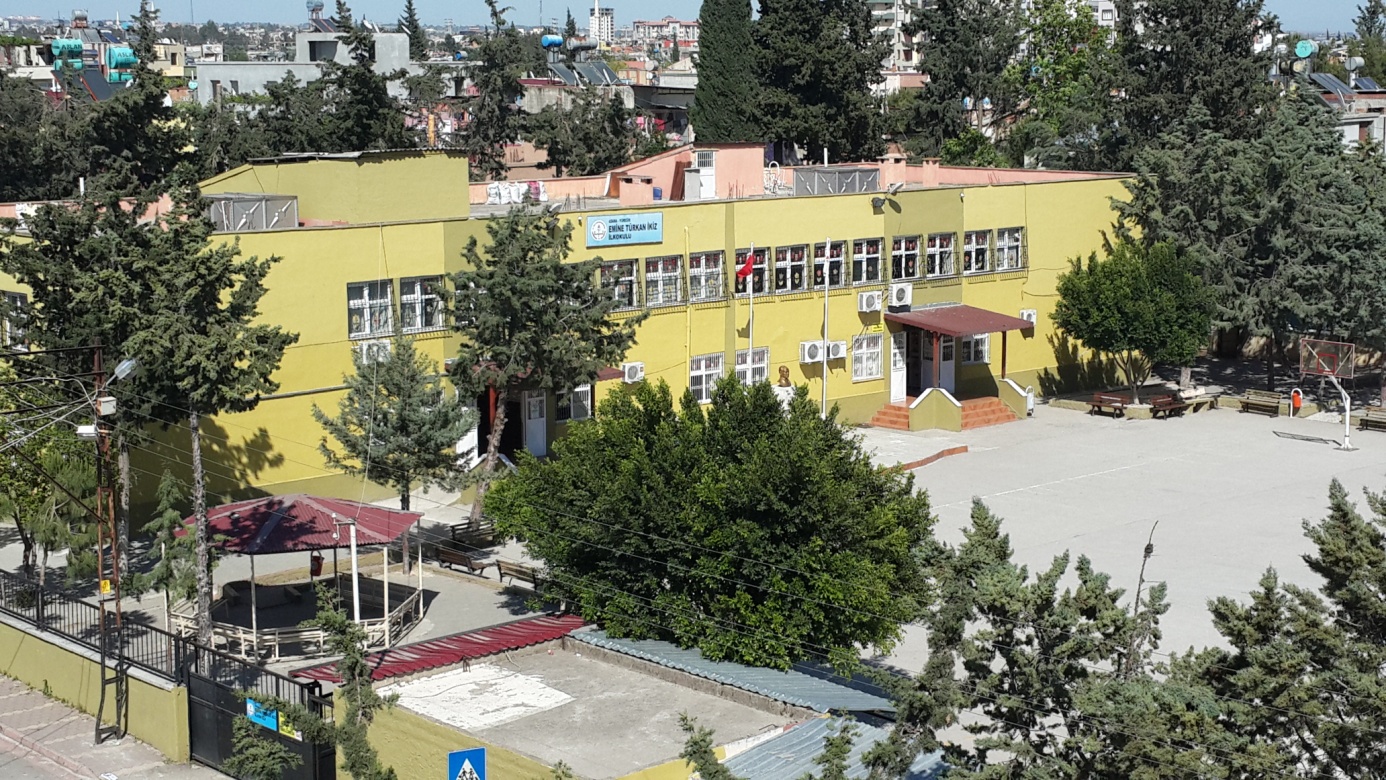 Okulumuz, Adana Yüreğir PTT Evleri Mh. 3571 Sokak No: 5 adresindedir.  Okulumuz Devlet Vatandaş işbirliğinin bir ürünüdür. Okul arsası hayırsever vatandaş Mehmet Adil İKİZ tarafından bağışlanmıştır. Binası Devlet tarafından yapılarak 1985-1986 da zamanın Milli Eğitim Bakanı Metin EMİROĞLU tarafından Mehmet Adil İkiz İlkokulu adı altında eğitim öğretime açılmıştır.1997 yılına kadar aynı isim altında faaliyet gösteren okulumuz; tüm ilkokulların ilköğretim okuluna dönüştürülmesiyle Adana Valiliği İl Milli Eğitim Müdürlüğünün 02/12/1997 tarih ve 42946 sayılı kararıyla Emine Türkan İkiz İlköğretim Okulu olarak isim değişikliğine gitmiştir. 2006-2007 Eğitim Öğretim Yılı Başında Dünya Bankası Kredisiyle Güçlendirme ve genel tadilata alınmış olup bu kapsamda Okulumuzun tüm kapı ve pencereleri değiştirilmiş giriş koridoru seramikle kaplanmış ve tüm tuvaletler yenilenmiştir.  2012 yılında okul dönüşümleri sonucunda Emine Türkan İkiz İlkokulu olarak hizmet vermeye başlamıştır. Okulumuzda 1 Müdür, 1 Müdür Yardımcısı, 26 Sınıf Öğretmeni, 1 Rehber Öğretmen, 2 İngilizce Öğretmeni, 2 Kadrolu hizmetli bulunmaktadır.Okulumuz bahçesi 3900 m2 olup; bir futbol sahası ve basketbol sahası bulunmaktadır. Bahçemiz ağaçlandırılmış ağaçların etrafı çevrilmiş, bahçenin toprak zeminleri asfaltlanmış, bahçe ihate duvarı yükseltilmiş, ayrıca okulumuzun güvenliği için hırsızlık ve yangına karşı alarm ve kameralı denetim sistemi yaptırılmıştır. Kameralı güvenlik sistemine geçilirken velilerimizin, öğrencilerimizin ve çalışanlarımızın görüşleri alınmış ve okul toplumu bilgilendirilmiştir. Okulumuzda tertip ve düzene, temizlik ve hijyene büyük önem verilir. Okulumuzun temizliği için okul bütçesinden önemli bir pay ayrılır. Tüm lavabolarımızda sıvı sabun, kâğıt havlu ve tuvalet kâğıdı kullanılmaktadır. Okulumuz 2014-2015 ve 2015-2016 öğretim yıllarında Beyaz Bayrak almaya hak kazanmıştır.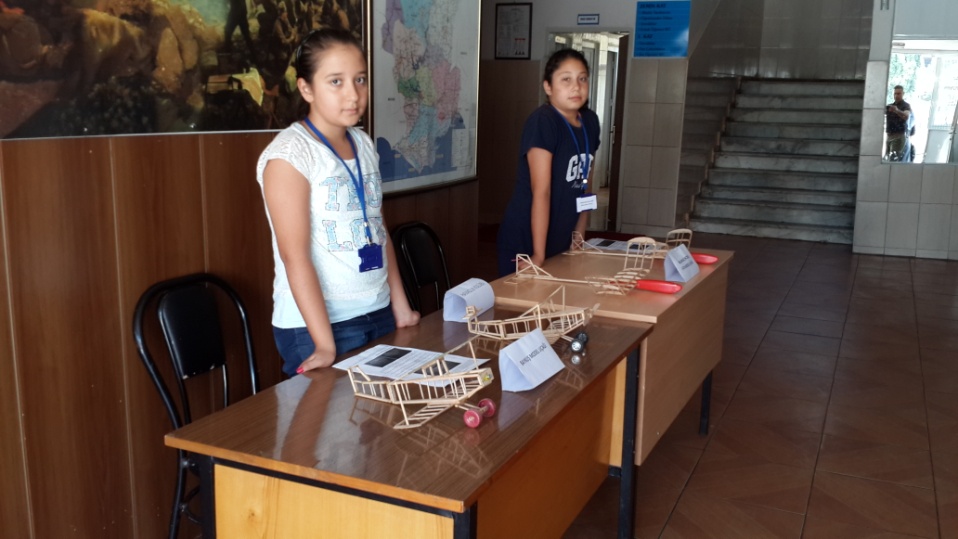 YASAL YÜKÜMLÜLÜKLER VE MEVZUAT ANALİZİMillî Eğitim Bakanlığının taşra teşkilatında yer alan ve taşra teşkilatındaki görevlerin yürütülmesi, devletin politikalarının valilik makamına bağlı olarak gerçekleştirilmesi müdürlüğümüzün sorumlulukları arasındadır. Müdürlüğümüz İl Milli Eğitim Müdürlüğü ve İlçe Milli Eğitim Müdürlüğü Makamına karşı birinci dereceden sorumludur. Millî Eğitim Bakanlığının devlet adına üstlendiği sorumluluğun yerine getirilmesi, kanun, tüzük, yönetmelik, yönerge, genelge ve emirler doğrultusunda Millî eğitim temel ilkeleri çerçevesinde kendisine bağlı birimleri izlemek, değerlendirmek ve geliştirme yönüyle sorumlulukları kanun ve Yönetmeliklerde açıkça tanımlanmıştır.Emine Türkan İkiz İlkokulu Müdürlüğü’nün yasal yetki, görev ve sorumlulukları başta T.C. Anayasası olmak 14/6/1973 tarihli ve 1739 sayılı Millî Eğitim Temel Kanunu ve 25/8/2011 tarihli ve 652 sayılı Millî Eğitim Bakanlığının Teşkilât ve Görevleri Hakkında Kanun Hükmünde Kararname hükümlerine dayanılarak 18/11/2012 tarih ve 28471 sayılı Resmî Gazetede yayınlanan Yönetmeliği esaslarına göre belirlenmiştir.Öncelikle inceleme ve analizi yapılan yasa, kanun, Kanun hükmümde kararname, mevzuat, yönetmelik, genelge ve yönergeler;T.C. Anayasası1739 Sayılı Milli Eğitim Temel Kanunu652 Sayılı Milli Eğitim Bakanlığının Teşkilat ve Görevleri Hakkındaki Kanun Hükmünde Kararname222 Sayılı Milli Eğitim Temel Kanunu (Kabul No: 5.1.1961, RG: 12.01.1961 / 10705 ‐ Son Ek ve Değişiklikler: Kanun No: 12.11.2003/ 5002, RG:21.11.2003 / 25296)657 Sayılı Devlet Memurları Kanunu5442 Sayılı İl İdaresi Kanunu439 Sayılı Ek Ders Kanunu4306 Sayılı Zorunlu İlköğretim ve Eğitim KanunuŞekil 2: Mevzuat Analiz Modeli2.3.FAALİYET ALANLARI, ÜRÜN VE HİZMETLERİlköğretim çağındaki öğrencileri bedenî, zihnî, ahlakî, manevî, sosyal ve kültürel nitelikler yönünden geliştiren bilgi ve becerilerle donatarak geleceğe hazırlayan eğitim ve öğretim programlarının uygulanması; öğretmen ve öğrencilerin eğitim ve öğretim hizmetlerinin bu çerçevede yürütmesi ve denetlemesiEmine Türkan İkiz İlkokulu Müdürlüğünün faaliyet alanları ve sunmuş olduğu hizmetler aşağıdaki başlıklarda toplanmıştır. Tablo 2: Emine Türkan İkiz İlkokulu Faaliyet Alanları.Ürün ve HizmetlerOkulumuzda öğrencilerimizin kayıt, nakil, devam-devamsızlık, not işlemleri e-okul yönetim bilgi sistemi üzerinden yapılmaktadır.   	Öğretmenlerimizin özlük, derece-kademe, terfi, hizmet içi eğitim, maaş ve ek ders işlemleri İl Milli Eğitim Müdürlüğü tarafından Mebbis ve KBS sistemleri üzerinden yapılmaktadır. Okulumuzun mali işlemleri ilgili yönetmeliklere uygun olarak yapılmaktadır.  Okulumuzun bir rehber öğretmeni olması sebebiyle rehberlik hizmetleri sınıf rehber öğretmenleri ve okul Rehber Öğretmeni tarafından yapılmaktadır.   	Okulumuz İl Milli Eğitim Müdürlüğümüz tarafından düzenlenen sosyal, kültürel ve sportif yarışmalara katılmaktadır. OKUL HİZMET LİSTESİÖğrenci kayıt, kabul ve devam işleri, Öğrenci başarısının değerlendirilmesi, Sınav işleri, Sınıf geçme işleri, Öğrenim ve Öğrenci belgesi düzenleme işleri, Eğitim hizmetleri, Öğretim hizmetleri, Toplum hizmetleri, Kulüp çalışmaları, Sosyal, kültürel ve sportif etkinlikler, Rehberlik, Personel işleri, Öğrenci davranışlarının değerlendirilmesi, Öğrenci sağlığı ve güvenliği, Okul çevre ilişkileri yapılmaktadır.2.4.PAYDAŞ ANALİZİEmine Türkan İkiz İlkokulu Stratejik Planlama Ekibi olarak planımızın hazırlanması aşamasında katılımcı bir yapı oluşturmak için ilgili tarafların görüşlerinin alınması ve plana dahil edilmesi gerekli görülmüş ve bu amaçla paydaş analizi çalışması yapılmıştır. Ekibimiz tarafından iç ve dış paydaşlar belirlenmiş, bunların önceliklerinin tespiti yapılmıştır. Emine Türkan İkiz İlkokulu Müdürlüğü paydaşları, iç paydaşlar, dış paydaşlar ve yararlanıcı temelinde ayrımlandırılmış; iç /dış paydaş ve yararlanıcıları da, temel ve stratejik konumları belirtilmiştir. Bu paydaşlar, kuruma girdi sağlayan, ürün ve hizmet sunulan, iş birliği içinde olunan, faaliyetlerimizden etkilenen ve faaliyetlerimizi etkileyen kesimlerden oluşma noktasındaki önceliklerine göre de aşağıdaki gibi sınıflandırılmıştır: Paydaş analizinde aşamalar;Paydaşları tespitiPaydaşların önceliklendirilmesiPaydaşların değerlendirilmesiGörüş ve önerilerin alınması     	Paydaş görüş ve beklentileri SWOT (GZFT)Analizi Formu, Çalışan Memnuniyeti Anketi, Öğrenci Memnuniyeti Anketi, Veli Anketi Formu kullanılmaktadır. Aynı zamanda öğretmenler kurulu toplantıları, Zümre toplantıları gibi toplantılarla görüş ve beklentiler tutanakla tespit edilmekte Okulumuz bünyesinde değerlendirilmektedir.   Milli Eğitim Bakanlığı, Adana Valiliği, İl Milli Eğitim Müdürlüğü, Okullar, Yöneticiler, Öğretmenler, Özel Öğretim Kurumları, Öğrenciler, Okul aile birlikleri, Memur ve Hizmetli, Belediye, Emniyet Müdürlüğü Çocuk Şube Müdürlüğü, Çukurova Üniversitesi Eğitim Fakültesi, İl Sağlık Müdürlüğü, Meslek odaları, Gençlik ve Spor il Müdürlüğü, Sendikalar, Muhtarlıklar, Tarım İl Müdürlüğü, AFAD İl Müdürlüğü, Türk Telekom İl Müdürlüğü, Medya… vbPAYDAŞLARIN TESPİTİ Paydaş analizinin ilk aşamasında kurumumuzun paydaşlarının kimler olduğunun tespit edilebilmesi için; Kurumumuzun faaliyet ve hizmetleri ile ilgisi olanlar kimlerdir? Kurumumuzun faaliyet ve hizmetlerini yönlendirenler kimlerdir? Kurumumuzun sunduğu hizmetlerden yararlananlar kimlerdir? Kurumumuzun faaliyet ve hizmetlerden etkilenenler ile faaliyet ve hizmetlerini etkileyenler kimlerdir? Sorularına cevap aranmıştır. Paydaşların kurumla ilişkileri belirlenerek iç paydaş / dış paydaş / yararlanıcı olarak sınıflandırılması yapılmıştır.PAYDAŞLARIN ÖNCELİKLENDİRİLMESİPaydaşların önceliklendirilmesinde,  paydaşın kurumun faaliyetlerini etkileme gücü ile kurumun faaliyetlerinden etkilenme dereceleri göz önünde bulundurulmuş ve öncelik vereceğimiz paydaşlar belirlenerek paydaş listesi indirgenmiştir. Bu çalışmada paydaş önceliklendirme matrisinden yararlanılmıştır.Matris 1: Emine Türkan İkiz  İlkokulu Paydaş Önceliklendirme MatrisiPAYDAŞLARIN DEĞERLENDİRİLMESİStratejik Planlama Ekibi paydaşın, kuruluşun hangi faaliyeti/hizmeti ile ilgili olduğunu ve kurumumuz ile paydaşların birbiri için taşıdıkları önem ve etkileme gücünü gösteren bir Etki/Önem matrisi ile Ürün/Hizmet matrisi hazırlanmasına karar verilmiştir. Bu matris sayesinde öncelikli paydaşlarla gerçekleştirilebilecek çalışmaları ve izlenecek politikaların niteliği gösterilmiştir. Bu matrisle etki (zayıf ve güçlü), paydaşın kurumumuz faaliyet ve hizmetlerini yönlendirme, destekleme veya olumsuz etkileme gücünü; önem ise kurumumuzun paydaşın beklenti ve taleplerinin karşılanması konusunda verdiği önceliğin belirlenmesinde kullanılmıştır. Paydaşların kurumumuz açısından etkisi ve önemine göre takip edilecek politikalar “İzle”, “Bilgilendir”, “İşbirliği yap” ve “Birlikte çalış” olarak belirlenmiştir.Matris 2: Emine Türkan İkiz İlkokulu Faaliyet Alanı Ürün / Hizmet MatrisiMatris 3: Emine Türkan İkiz İlkokulu Etki Önem MatrisiPAYDAŞ GÖRÜŞLERİN ALINMASI VE DEĞERLENDİRİLMESİStratejik Planlama ekibi öncelikle iç ve dış paydaşlardan görüş ve önerilerin nasıl alınmasına karar vermiş paydaş görüşü alma yönteminde anket, mülakat ve gözlem yöntemleri belirgin olarak ortaya çıkmıştır. Ekipte görev dağılımı yapılarak hangi paydaşla kimin nasıl ve ne zaman görüş alınacağı belirlenmiş,  paydaş görüş ve önerilerin alınmasında sistematiklik sağlanmıştır. Gerek iç gerekse dış paydaşlarımızın görüş ve önerileri sonucunda ortaya çıkan hususlar, stratejik amaçların ve hedeflerin belirlenmesi ile öncelikli stratejik alanların tespitinde büyük ölçüde bizim için belirleyici olmuştur.i.İç Paydaşlardan Verilerin Toplanması Ve DeğerlendirilmesiStratejik planlama ekibi tarafından hazırlanan ve 2015-2019 yılları arası faaliyetlerin planlanmasını içeren stratejik planlama çalışmalarında iç paydaşlarımızın Emine Türkan İkiz İlkokulunun faaliyetlerini nasıl gördüklerine ilişkin görüşlerini içeren iç paydaş anketi çalışmasına Okulumuzda 152 kişi katılmıştır. Anket, fotokopi ortamında çoğaltılarak uygulanmış ve uygulama maliyeti çok düşük olmuştur. Ayrıca toplantılarla da paydaş görüşleri alınmıştır.ii.Dış Paydaşlardan Verilerin Toplanması Ve DeğerlendirilmesiEmine Türkan İkiz İlkokulu görev faaliyetlerini sürdürürken paylaşımda bulunduğu 14 kurum ve kuruluş dış paydaş olarak belirlemiştir. Bu paydaşlara hazırlanmış olan anketler uygulanarak iç ve  dış paydaşların görüşleri alınmıştır. Anketlerin veri tabanında toplanmasından sonra veriler bilgisayar ortamına aktarılmış ve aktarılan veriler Okulumuz Rehberlik Servisi tarafından analiz edilmiştir. İç ve dış paydaş analiz sonuçlarına göre paydaşlarımızın Emine Türkan İkiz İlkokulunu nasıl gördüğü ortaya konmuş, güçlü ve zayıf yönlerimizin belirlenmesinde oldukça faydalı olmuştur. Paydaş analizinden elde edilen veriler önem dereceleri de dikkate alınarak GZFT, gelişim/sorun alanları ve geleceğe yönelim bölümlerine yansıtılmıştır.  KURUM İÇİ ANALİZ VE ÇEVRE ANALİZİKURUM İÇİ ANALİZ Kurum içi analiz çalışmasında; müdürlüğümüzün organizasyon yapısı, insan kaynakları, kurum kültürü, teknolojik düzey ve mali kaynaklar yönünden ayrıntılı olarak ele alınmıştır 2.5.1.1 Örgütsel Yapı:Emine Türkan İkiz İlkokulu Müdürlüğü Teşkilat Şeması Tablo 3:Kurum örgütsel yapısı2.5.1.2.Beşeri Kaynakları Emine Türkan İkiz İlkokulu Müdürlüğü 33 personeliyle hizmet vermektedir. Yönetici ve personelin dağılımı Tablo-4’de gösterilmiştir. 1 müdür, 1 müdür yardımcısı, 26 Sınıf Öğretmeni, 2 İngilizce öğretmeni, 1 Rehberlik Öğretmeni,  2 hizmetli görev yapmaktadır.Okul yönetimimiz,  insan kaynaklarına ilişkin politika,  strateji ve planların oluşturulması ve bu sürece çalışanların katılımlarını onlar da içindeyken oluşturulan misyon ve vizyonun birer yaratıcısı olduklarını hissettirerek,  olayların içerisinde yer almalarını sağlayarak,  bilgi ve düşüncelerine saygı göstererek,  dinleyerek,  önemseyerek,  bize ait olma kavramını sürekli empoze ederek sağlarlar.  Okulumuzun insan kaynakları yönetime ilişkin temel politika ve stratejileri Milli Eğitim Bakanlığının politika ve stratejisine uyumlu olarak “çalışanların yönetimi süreci” kapsamında yürütülmektedir. İnsan kaynaklarına ilişkin politika ve stratejiler okulumuzun kilit süreçleri ile uyum içerisindedir. Kanun ve yönetmeliklerde belirtilen ders saati sayısına ve norm kadro esasına göre insan kaynakları planlaması yapılmaktadır. Kaliteli ve çağdaş eğitim politikamızın amacı evrensel düşüncelere sahip, yaratıcı,  demokratik, insan haklarına saygılı, yeniliklere açık, katılımcı ve çağdaş bireyler yetiştirmektir. Okulumuz insan kaynaklarına ait bilgiler aşağıya çıkarılmıştır.2014 Yılı Kurumdaki Mevcut Yönetici Sayısı:          Tablo 4:Yönetici sayısı 2014  Yılı Kurumdaki Mevcut Öğretmen Sayısı:  Tablo 5:Öğretmen  sayısı   Tablo 6:Öğretmen yaş dağılımı Tablo 7:Öğretmen hizmet süreleri 2014 Yılı Kurumdaki Mevcut Hizmetli/ Memur Sayısı:Tablo 8:Memur-Hizmetli dağılımı Tablo 9:Karşılaştırmalı öğretmen-öğrenci dağılımı Tablo 10:Öğrenci mevcut listesiTablo 11:Yıllara göre Ortalama sınıf mevcutlarıTablo 12:Sosyal alanlar ve kapasite listesiTablo 13:Sınıf tekrarı yapan öğrenci listesiÇalışanların Görev Dağılımı :Okul müdürüDers okutmakKanun, tüzük, yönetmelik, yönerge, program ve emirlere uygun olarak görevlerini yürütmeye,Okulu düzene koyarDenetler.Okulun amaçlarına uygun olarak yönetilmesinden, değerlendirilmesinden ve geliştirmesinden sorumludur.Okul müdürü, görev tanımında belirtilen diğer görevleri de yapar.Müdür YardımcılarıDers okuturMüdürün en yakın yardımcısıdır. Müdürün olmadığı zamanlarda müdüre vekâlet eder.Okulun her türlü eğitim-öğretim, yönetim, öğrenci, personel, tahakkuk, ayniyat, yazışma, eğitici etkinlikler, yatılılık, bursluluk, güvenlik, beslenme, bakım, koruma, temizlik, düzen, nöbet, halkla ilişkiler gibi işleriyle ilgili olarak okul müdürü tarafından verilen görevleri yapar.. Müdür yardımcıları, öğretmen ve öğrencilerin nöbet çizelgelerini hazırlayarak müdürün onayına sunar ve nöbet görevlerini kontrol eder.Aylık, ücret ve sosyal yardımlarla ilgili iş ve işlemleri yapar veya yapılmasını sağlar.Müdürün harcama yetkilisi olduğu durumlarda, görevlendirildiğinde gerçekleştirme görevlisi görevini yürütür.Personelin göreve başlama, görevden ayrılma, izin, hastalık ve diğer devam-devamsızlık durumlarını takip eder. Bunlarla ilgili iş ve işlemleri yürütür ve müdürü bilgilendirir..Görevlendirildiğinde, muayene-kabul komisyonu ile sayım kuruluna başkanlık eder, bu konulardaki işlemleri mevzuatına göre yürütür.Güvenlikle ilgi iş ve işlemleri ilgili mevzuat hükümlerine göre yürütür.Eğitim ve öğretimle ilgili her türlü mevzuat düzenleme ve değişikliklerini takip eder ve işlemlerin kurallara uygun yürütülmesini sağlarOkul veya kurumun bina, tesis ve araç-gerecinin düzeni, temizliği, bakımı ile kullanılabilir durumda bulundurulması ve korunmasını sağlar.Öğretmenlerİlköğretim okullarında dersler sınıf veya branş öğretmenleri tarafından okutulur.Öğretmenler, kendilerine verilen sınıfın veya şubenin derslerini, programda belirtilen esaslara göre plânlamak, okutmak, bunlarla ilgili uygulama ve deneyleri yapmak, ders dışında okulun eğitim-öğretim ve yönetim işlerine etkin bir biçimde katılmak ve bu konularda kanun, yönetmelik ve emirlerde belirtilen görevleri yerine getirmekle yükümlüdürler.Sınıf öğretmenleri, okuttukları sınıfı bir üst sınıfta da okuturlar. İlköğretim okullarının 4 üncü sınıflarında özel bilgi, beceri ve yetenek isteyen; din kültürü ve ahlâk bilgisi, yabancı dil dersleri branş öğretmenlerince okutulur. Derslerini branş öğretmeni okutan sınıf öğretmeni, bu ders saatlerinde yönetimce verilen eğitim-öğretim görevlerini yapar.Okulun bina ve tesisleri ile öğrenci mevcudu,  okul müdürlüğünce düzenlenen nöbet çizelgesine göre öğretmenlerin, normal öğretim yapan okullarda gün süresince, nöbet tutmaları sağlanır. Yönetici ve öğretmenler; Resmî Gazete, Tebliğler Dergisi, genelge ve duyurulardan elektronik ortamda yayımlananları Bakanlığın web sayfasından takip eder.Elektronik ortamda yayımlanmayanları ise okur, ilgili yeri imzalar ve uygularlar.Öğretmenler dersleri ile ilgili araç-gereç, laboratuar ve işliklerdeki eşyayı, okul kütüphanesindeki kitapları korur ve iyi kullanılmasını sağlarlarRehber Öğretmen1.İl çerçeve programını temel alarak okulunun rehberlik ve psikolojik danışma hizmetleri programınısınıf düzeylerine ve öğrencilerin İhtiyaçlarına göre hazırlar.2.Rehberlik programının ilgili kısmının uygulanmasında sınıf öğretmenlerine rehberlik eder.3.Ailelere, öğrencilere, sınıf rehber öğretmenlerine ve gerektiğinde diğer okul personeline yönelik hizmet alanına uygun toplantı, konferans ve panel gibi etkinlikler düzenler.4.Okulda rehberlik ve psikolojik danışma hizmetlerine ilişkin komisyonlara ve toplantılara katılır, gerekli bilgileri verir, görüşlerini belirtir.Yönetim işleri ve büro memuruMüdür veya müdür yardımcıları tarafından kendilerine verilen yazı ve büro işlerini yaparlar. Gelen ve giden yazılarla ilgili dosya ve defterleri tutar, yazılanların asıl veya örneklerini dosyalar ve saklar, gerekenlere cevap hazırlarlar.Memurlar, teslim edilen gizli ya da şahıslarla ilgili yazıların saklanmasından ve gizli tutulmasından sorumludurlar. Öğretmen, memur ve hizmetlilerin özlük dosyalarını tutar ve bunlarla ilgili değişiklikleri günü gününe işlerler. Arşiv işlerini düzenlerler. Müdürün vereceği hizmete yönelik diğer görevleri de yaparlarYardımcı hizmetler personeliYardımcı hizmetler sınıfı personeli, okul yönetimince yapılacak plânlama ve iş bölümüne göre her türlü yazı ve dosyayı dağıtmak ve toplamak, Başvuru sahiplerini karşılamak ve yol göstermek, Hizmet yerlerini temizlemek, Aydınlatmak ve ısıtma yerlerinde çalışmak, Nöbet tutmak, Okula getirilen ve çıkarılan her türlü araç-gereç ve malzeme ile eşyayı taşıma ve yerleştirme işlerini yapmakla yükümlüdürler.Bu görevlerini yaparken okul yöneticilerine ve nöbetçi öğretmene karşı sorumludurlar.KaloriferciKaloriferci, kalorifer dairesi ve tesisleri ile ilgili hizmetleri yapar.Kaloriferin kullanılmadığı zamanlarda okul yönetimince verilecek işleri yapar.Kaloriferci, okul müdürüne, müdür yardımcısına ve nöbetçi öğretmene karşı sorumludur.Müdürün vereceği hizmete yönelik diğer görevleri de yap2.5.1.3.Teknolojik Düzey   	Okulumuzda Milli Eğitim Bakanlığının kullanıma açtığı MEBBİS, e-Okul, EBA, TEFBİS, İKS gibi modüller okul idaresi ve personeli tarafından etkin ve verimli kullanılmaktadır.     Okulumuzda Eğitim alanında yeni teknolojiler kullanılmaktadır. 13 sınıfımızda projeksiyon ve ses sistemleri bulunmaktadır. Yine Fotokopi Makinesi, yazıcılar, BT sınıfımız ve internet bağlantımız bulunmaktadır. Teknolojinin önemi ve çağdaş eğitim anlayışımızdan hareketle öğretmenlerimiz, ders ortamında bilgisayar, projeksiyon, internet vb. araç-gereçleri ihtiyaç duyduklarında kullanmaktadırlar. Ayrıca okulumuzun internet sitesi bulunmaktadır. Okulumuzda öğrenciye soru çözme, konu öğrenme ve uygulanan ölçme değerlendirme sınavlarındaki eksikliklerini görme ve telafi etme imkânı sağlanmaktadır. Sınıf seviyelerine uygun konu anlatımları görsel ve işitsel içerikli cd vb. araçlar her sınıf düzeyinde kullanılmaktadır. Okulumuzda günün şartlarına ve ekonomik koşullarına uygun olmayan araç-gereçler yenileri ile değiştirilmektedir. Bu bilgiler; öğretmenlerin yaptığı planlar aracılığı ile şube, zümre ve çeşitli toplantılarla öğretmen, veli ve öğrencilerle paylaşılmaktadır. Öğrenci ve velinin bilgiye ulaşımı; duyuru panoları, anons, birebir görüşmeler, web sayfası, e-okul , veli bilgilendirme sistemi ve toplantılar ile sağlanmaktadır. Çalışanların bilgiye erişimi ise birebir görüşmeler, internet, anons , duyurular,  panolar ve dosyalar ile gerçekleştirilmektedir           Okulun Teknolojik Altyapısı: Tablo 14:Teknolojik araç listesi2.5.1.4 Mali KaynaklarGiderlerle ilgili düzenlemeler Okul Aile Birliği tarafından yapılmaktadır. Okulumuz kâr amacı gütmeyen bir kuruluştur. Okulumuz bütçesi oluşturulurken çalışanlar bilgilendirilmektedir. Toplantılarda belirlenen ihtiyaçlar okulumuz finansal kaynaklarından sağlanmaktadır. Okul Aile Birliği çalışanları, Okul Gelişim Yönetim Ekibi ve toplantılarda birlikte olunarak bilgi birikimi aktarılmaktadır. Ayrıca tüm gelir ve giderler Tefbis sistemine işlenmektedir. Bütçenin  stratejik plana dayalı olarak hazırlanması, Hizmet etkinliğinin ölçülmesine, performans göstergelerinin oluşturulmasına ve kontrol-izleme süreçlerinin etkin ve hızlı şekilde yapılması sağlanacaktır. Söz konusu amaçların gerçekleştirilmesi bir yandan kaynakların etkinlik, verimlilik ve tutumluluk ilkelerinin hayata geçirilmesine diğer yandan hesap verilebilirlik ile mali saydamlığın sağlanmasına hizmet edecektir Okul Kaynak Tablosu:        Tablo 15:Gelir tablosu    Tablo 16:Gelir-Gider  tablosu2.5.1.5. KURUM KÜLTÜRÜKurumlar içinde bulundukları çevreyle sürekli etkileşim içindedirler ve kendilerinin de içinde bulunduğu ülkenin ve toplumun kültüründen etkilenirler. Evrensel ve Millî kültür unsurlarından birebir etkilenen kurum çalışanları ve kurumla etkileşim içinde bulunan kişi, grup ve kurumlar kültüre ilişkin temel değerleri öncelikle ailede, mahallede, okulda ve diğer sosyal kurumlarda öğrenirler. Her kurumun iklimi, aynı işi yapsalar bile, yönetici ve çalışan tutumları, bakış açısı, kullanılan donanım, içinde bulunduğu çevre gibi unsurlardan dolayı farklılık gösterir. Bu farklılaşma, kurumda geçirilen zaman içerisinde kişiler arası iletişime, işlerin yapılış biçimine, üst yönetimin algılamalarına etki eder ve kurum kültürünün oluşmasına katkı sağlar. Dünyada yaşanan hızlı değişiklikler kurumla etkileşim içerisinde olan kişi, grup,  kurum ve tüm paydaşlarda yeni beklentiler ve istekler oluşmasına neden olmaktadır. Bundan dolayı verimliliğin ve etkinliğin topluma daha fazla katma değer katmak, kamu yararını en yükseğe çıkarmak günümüzde zorunluluk halini almıştır. Bu zorunluluğu gerçekleştirmenin yolu çalışanları kurum hedeflerine doğru motive etmek, onlarda kuruma bağlılık ve aidiyet duygusu oluşturarak kurum amaçlarıyla bireyin amaçlarını örtüştürmekten geçer. Çünkü kurum bağlılığı yüksek olan çalışanların, kurum amaçlarını daha çok benimseyeceği ve bu amaçlar doğrultusunda çabalarını daha da yoğunlaştıracağı beklenir. Bu bakımdan, kurum kültürüyle kuruma bağlılık arasındaki ilişkiyi ortaya koymak, ya da hangi kültürel özelliklerin kuruma bağlılıkla ilişkisi olduğunu belirlemek yöneticilere etkin kurum yönetimi konusunda yol gösterici olacaktır.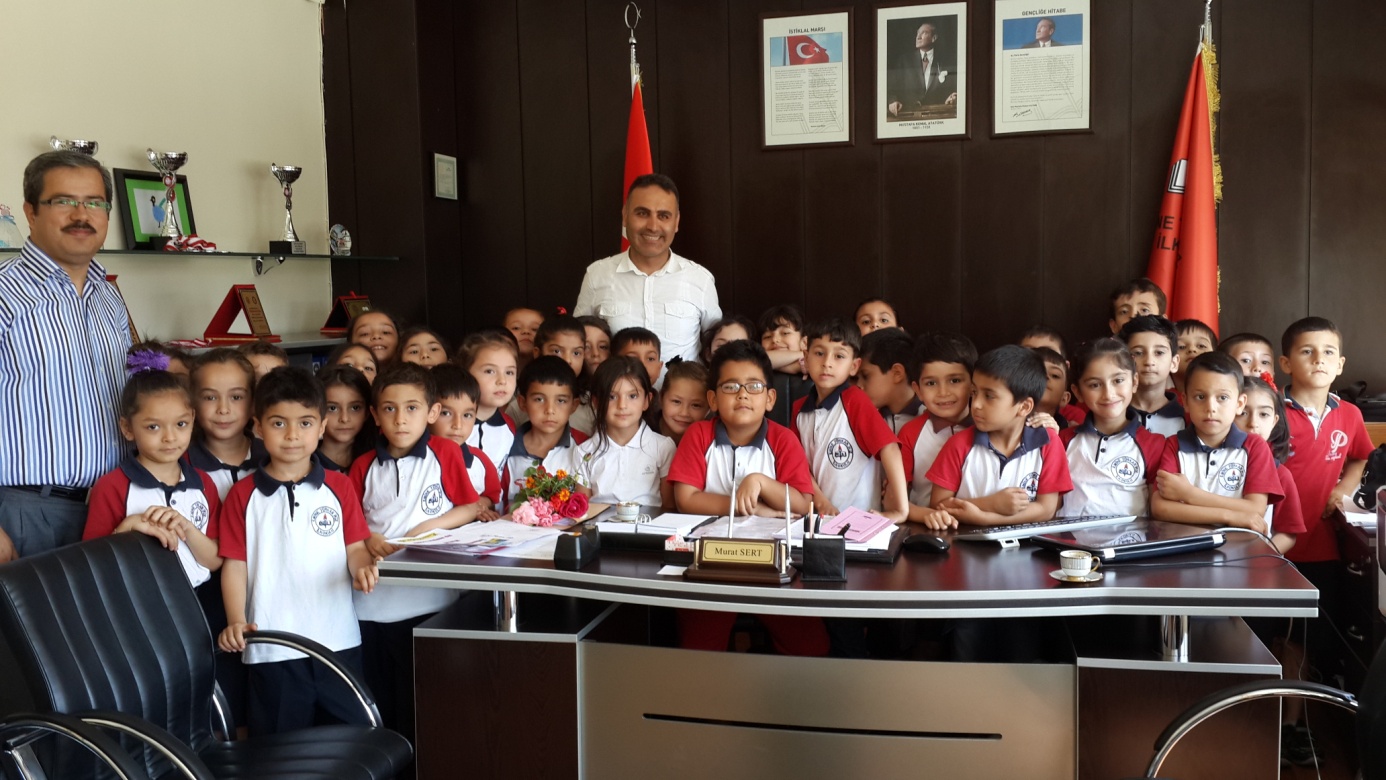 Köklü bir kurum kültürüne sahip olan okulumuzda internet, panolar, iç yazışmalar (Müdürlük tarafından gönderilen resmi yazılar ve iç iletişim formları), telefon görüşmeleri ve toplantılar yoluyla iç iletişim sağlanmaktadır.  Okulumuzda, Yöneticiler her hafta en az bir kez toplanarak fikir alış verişinde bulunurlar. Yine öğretmenlerle her dönemin başında ve sonunda değerlendirme amaçlı toplantılar yapmaktadır. Ayrıca gerekli görülen durumda da toplantılar düzenlenmektedir. Bununla birlikte, Yöneticilerimiz sürekli çalışanlarla iletişim halindedir.Emine Türkan İkiz İlkokulu Müdürlüğü’nde karar alma süreci;  Yönetmelikler ve diğer ilgili mevzuat doğrultusunda gerçekleşmektedir. Emine Türkan İkiz İlkokulu Müdürlüğü’nde tüm Müdür Yardımcıları yetkilendirilmiştir ve görev tanımları doğrultusunda karar verebilme yetkisine sahiptirler. Emine Türkan İkiz İlkokulu Müdürü kurumla ilgili olarak alınacak kararlarda ilgili tarafların görüşlerini alarak, çalışanlar ile birlikte karar vermektedir. Müdürlüğümüzde karar alma sürecinde katılımcılık, temel bir ilke olarak belirlenmiştir.2.5.2.ÇEVRE ANALİZİEmine Türkan İkiz İlkokulu’ nun çevre analizinde; kuruluşu etkileyebilecek dışsal değişimler, eğilimler değerlendirilmeye ve politik, ekonomik, sosyal ve teknolojik faktörler incelenmiş ve belirlenmeye çalışılmıştır. Okulun dış çevresinin iyi analiz edilmesiyle fırsatlar avantaja çevirebilir, tehditler en aza indirilebilir. Kurumu bir şekilde etkileyen dış çevre faktörleri, organizasyonun kontrolü ve etkisi dışındadır; ancak ürün geliştirme, iş planları, stratejik planlar ortaya koyma aşamasında bilinmesi ya da tahmin edilmesi çok önemlidir. Bu inceleme ve tahmin işlemleri için de PEST analizi, çok önemli bir analiz aracı olarak karşımıza çıkmaktadır.2.5.3.  PEST (Politik, Ekonomik, Sosyo-Kültürel, Teknolojik)  AnaliziPEST analizi, “Politik, Ekonomik, Sosyal ve Teknolojik Analizler” ifadesinin kısaltması ve stratejik yönetim süreci için yapılan dış çevre analizinde çevresel faktörlerin analizidir. Kurumun dikkate alması gereken çevresel faktörler hakkında bir resim ortaya koyar. PEST analizi, genellikle bir organizasyon ya da ürünün hangi noktada olduğunu ve nereye doğru gittiğini, içeride olan olayları bir süre sonra etkileyecek dış çevredeki gelişmeler çerçevesinde tespit etmek için kullanılan bir araçtır. PEST analizi, faaliyet gösterilen çevredeki büyük resmin görülmesine ve bu çevrede organizasyon için fırsat ve tehdit olarak algılanabilecek olan faktörlerin tespit edilmesine yardımcı olan çok kullanışlı bir analiz aracıdır. Bu bölümde okul çevremizdeki politik, ekonomik, sosyal-kültürel ve teknolojik faktörler analiz edilmiştiri.Politik FaktörlerKurumda kamu yönetimim değişim ve gelişim faaliyetleri, toplam kalite yönetimi, stratejik planlama gibi yeni yönetim ve değerlendirme anlayışlarının uygulanması. Yapılandırıcı eğitim anlayışını ile zorunlu eğitim düzenlemelerine uygun eğitim ve öğretim ortamlarının düzenlenmesiYabancı dil eğitimine erken yaşlarda başlanılmasıKurumdaki projelerin tüm paydaşlarla gerçekleştirilmesi,Yapılandırmacı anlayışa uygun eğitim öğretim ortamlarının düzenlenmesi.Yerel yönetimlerin eğitimin ihtiyaçları doğrultusunda sürece daha aktif katılmaları hususunda çalışmalar gerçekleştirilmektedir. Okulumuz öğrencilerinin sosyal ve kültürel anlamda gelişmesini sağlamak amacıyla satranç egzersiz çalışmaları ve çocuk oyunları egzersiz çalışmaları okulumuz bünyesinde gerçekleştirilmektedirKurumda kamu yönetimi reform çabaları, toplam kalite yönetimi, strateji yönetimi, performans değerlendirmesi gibi yeni yönetim ve değerlendirme araçlarının uygulanması ve takibi,ii.Ekonomik FaktörlerHükümet politikalarıyla ülke ekonomisindeki önceliklerin değişmesi sonucunda okulun önceliklerinin de değişmesi,Personeldeki nitelik ve becerilerdeki artışın kurumun kalitesindeki artışı sağlaması,Okulun bulunduğu çevrenin genel gelir durumu,İş kapasitesi,Okulun gelirini arttırıcı unsurlar,Okulun giderlerini arttıran unsurlar,Tasarruf sağlama imkânları,iii.Sosyal FaktörlerOkulumuzun Adana’ın sosyo ekonomik yönde gelişmiş bir bölgesinde olması sebebiyle ilimizde düzenlenen sosyal etkinliklere katılımı bulunmaktadır. Üniversite ile işbirliği yapılması, sosyal gelişim noktasında etkinlikler oluşturmaktadır. Bilinçli velilerin çocuklarının değişik ihtiyaçlarına, doğal yeteneklerine ve ilgi alanlarına odaklanmasını sağlaması,Erken eğitimin çocukların gelişimi ve örgün eğitimdeki başarıları üzerindeki önemli etkilerinin olması neticesinde okul öncesi eğitime olan talebin artmasıBireylerin kendilerini çok yönlü geliştirebilmeleri için uygun ortamları bulması, Kişisel gelişime önem verilmesi.Bilginin, refaha ve mutluluğa ulaşmada ana itici güç olarak belirmesi; vatandaşın daha nitelikli eğitime yönelmesi, Teog tarzı sınavlardaki  başarılarımızın neticesinde  okullumuza olan talebin artması,iiii.Teknolojik Faktörler“e-devlet” uygulamalarıyla birlikte e-okul, MEBBİS, EBA, ADABİS, e-evrak sistemindeki  e uygulamalarının yaygınlaşması,Kurum içinde bilginin hızlı üretimi, erişilebilirlik ve kullanılabilirliğinin gelişmesi,Kurum içinde teknolojinin sağladığı yeni öğrenme, etkileşim ve paylaşım olanaklarının artması,Bilgi ağının en iyi şekilde kullanılmasına yönelik eğitimlerin sürekliliğinin sağlanması sonucu kurumda bilişim teknolojilerinin kullanımının yaygınlaşmasıTeknolojideki hızlı gelişim sonucunda bilgisayar ve internet kullanım oranı artmaktadır. DYNED kullanımının artması yabancı dil eğitimini olumlu yönde etkilediği görülmektedir. Teknolojinin gelişmesiyle yeni öğrenme ve etkileşim imkanları artmaktadır. 2.5.4.ÜST POLİTİKA BELGELERİ Stratejik Planları ile Emine Türkan İkiz İlkokulu’nca Hazırlanan 2010-2014 yıllarını kapsayan stratejik planda yer alan stratejik amaç ve hedefler birbiriyle karşılaştırılarak uyumlu hale getirilmiştir Emine Türkan İkiz İlkokulu Stratejik Plan Hedefleri, üst politika belgelerindeki hedeflerin gerçekleştirilmesine katkıda bulunacak şekilde oluşturulmuştur. Üst Politika Belgeleri: 5018 Sayılı Kamu Mali Yönetimi ve Kontrol KanunuKamu İdarelerinde Stratejik Planlamaya İlişkin Usul ve Esaslar Hakkında YönetmelikKamu İdareleri İçin Stratejik Planlama KılavuzuMillî Eğitimle İlgili MevzuatMilli Eğitim Bakanlığı Öğretim ProgramlarıToplam Kalite Yönetimi ile İlgili PlanlamalarAdana İl Milli Eğitim Müdürlüğü Stratejik Plan taslaklarıYüreğir İlçe Milli Eğitim Müdürlüğü Stratejik Plan taslağıDiğer Kurum ve Kuruluşların Stratejik Planları.2.5.5.GZFT (SWOT)ANALİZİStratejik planlamanın en önemli unsurlarından biri GZFT (SWOT) analizidir. GZFT analizi, kuruluşun kendisinin ve kuruluşu etkileyen koşulların sistemli olarak incelenmesidir. GZ kuruluş içi analiz kısmını, FT ise çevre analizi kısımlarını oluşturur. GZFT analizinde iç paydaşların görüşlerine ağırlık verecek ve kurum içi katılımı en üst seviyede sağlayacak bir yöntem kullanılmıştır. Çalışanlarla yapılan çalışmalar  çalışanların kendi birimlerine yönelik güçlü ve zayıf yanları fırsat ve tehditleri sıralamaları ve önceliklendirmeleri sağlanmıştır.  Böylece oluşturulan GZFT listeleri Stratejik Plan Ekibi tarafından gözden geçirilerek kurumsal GZFT analizi yapılmıştır. Emine Türkan İkiz İlkokulu Müdürlüğü 2015-2019 Stratejik Planının dayanaklarından birisi Müdürlüğümüzün güçlü ve zayıf yanları ile karşı karşıya kaldığı fırsat ve tehdit   (GZFT) analizidir. Çalışma takvimi sürecinde Okulumuzun güçlü ve zayıf yanlarını, karşı karşıya olunan fırsat ve tehditleri belirlemeye yönelik olarak anket, yüz yüze görüşme ve telefon ile GZFT ölçeği uygulanmış ve bu ölçek başta Okulumuz 34 çalışanına 800 Öğrencilerimize ve 480 velimize olmak üzere 1304 paydaşımıza GZFT ölçeği uygulanmıştır. Paydaşlardan gelen ölçekler değerlendirilmiş, uygulanan ölçek sonrası dönütler SPE ekibince değerlendirilerek GZFT matrislerimiz oluşturulmuştur.  GZFT analizi sonuçları okulumuz yönetici ve öğretmenleriyle yapılan çalışmalar sonucunda değerlendirilmiş ve önceliklendirilerek son şekli verilmiştir. Ayrıca GZFT Analizi bir önceki stratejik plan GZFT Analizi ile karşılaştırılarak gözden geçirilmiştir.GÜÇLÜ YÖNLER:Eğitim Ve Öğretime ErişimBireylerin ilgi ve ihtiyaçlarına cevap verebilecek bir okul olmasıHayat boyu imkânlarının varlığıOkul Öncesi Eğitime tüm kayıt alanımızdaki öğrencilerin ulaşabilmesiKayıt alanındaki tüm çağ nüfusunun 1.sınıfa kayıtlarının yapılmasıOkulda eğitim alamayan engelli veya hasta bireylere evlerinde eğitim verilmesiÖzel eğitime muhtaç çocuklara gerekli yönlendirmelerin yapılması2.Eğitim Ve Öğretimde KaliteÖğretmenlerin öğrenmeye ve kendilerini geliştirme eğilimlerinin olmasıDinamik, tecrübeli, donanımlı, teknolojik yönden bilgili  yetişmiş personelin olmasıKurumun çalışanlarının fikirlerine önem verilmesi.Kalite geliştirme ve iyileştirme çalışmalarının kurumumuzda etkili bir biçimde sürdürülüyor olmasıYenilikçi eğitim anlayışının benimsenmiş olmasıToplumsal sorunlara duyarlı personelin olmasıSosyal Ve Kültürel Faaliyetlerin yoğun olması.Derslik başına düşen öğrenci sayısının Türkiye ortalamasının altında olmasıKurumsal Kapasitenin GeliştirilmesiPaydaşlar arasında etkili iletişim olmasıTeknolojik alt yapının güçlü olması,hızlı bir haberleşme sisteminin olmasıKurumsal ağ sisteminin olması (e-okul, MEBBİS,TEFBİS,WEB SAYFASI vb.)Mali Kaynakların profesyonelce yönetilmesiÖğrencilerin teknolojik gelişmelere hızlı uyum sağlayabilmesi.Etkili denetleme sisteminin varlığıZAYIF YÖNLEREğitim Ve Öğretime ErişimDerslik sıkıntısı ve sınıfların kalabalık olması.Farklı Kültürlerden gelen öğrenci profiliBazı  velilerin öğrenci ve okulla karşı ilgisiz olması.Hayat boyu öğrenme faaliyetlerine karşı ilgisizlikEğitim Ve Öğretimde KaliteOkullarda sosyal, kültürel, sportif ve bilimsel faaliyetlere ayrılan zamanın ve alanların az olmasıSosyal, kültürel, sportif ve bilimsel faaliyetlerin yetersizliğiEtkinliklerimizi, öğrencilerimizin başarılarını ve okulumuzun değişik özelliklerini okul dışındakilere ulaştırılamamasıHayat boyu öğrenme kapsamında yaşam kalitesini yükseltecek kurs çeşitliliğinin olmamasıBaşarı gösteren okulumuzun takdir edilmemesiYabancı dil eğitiminde etkili ve verimli öğretim metotlarının olmamasıYabancı Dil eğitiminin verildiği dersliğin teknolojik yönden yetersiz olması.Yabancı dil eğitiminin çoğunlukla okul ile sınırlı kalması.Teknolojiyi olumlu yönde kullanmanın çocuklara kazandırılamamasıOkul Sağlığı ve Hijyen yönünden sıkıntıların olması.(Okul Kantininin bulunduğu yerin sağlık koşullarına uygun olmaması)Kurumsal Kapasitenin GeliştirilmesiOkulda güvenlikle ilgili sorunların bulunmasıTeknolojik gelişmeleri takip edilmemesiOnline yazışmaların kurumun tüm birimlerinde aktif olarak kullanılmamasıSağlıklı veri tabanının olmamasıMedyanın eğitime olan etkisinin yeterince kullanılmamasıOkulumuzda yeterli düzeyde yardımcı personelin (hizmetli, teknisyen vb.) olmamasıKurum kültürü mantığına sahip olunmamasıFIRSATLAREğitim Ve Öğretime ErişimKayıt alanı ve Ulusal Adres veri sistemi uygulaması ile ilkokula tüm çağ nüfusunun kaydı yapılmaktadırÖğrenciye ve annelere eğitim yardımları verilmesiOkullar Hayat Olsun Projesiİlimizde Bilim Sanat Merkezinin bulunmasıEğitime verilen önemin artmasıEğitim Ve Öğretimde KaliteOkulumuzun konum olarak avantajlı olmasıÖğrenci ve velilerin sosyo – kültürel ve ekonomik düzeyinin yüksek olmasıÖğrenci sosyal ve kişisel gelişimlerinin çok yönlü desteklenmesi,Öğrenci – öğretmen iletişiminin güçlü ve sağlıklı olması, İlimizde iki üniversitenin ve Eğitim Fakültesinin bulunmasıYerel Yönetimlerin Okulumuza katkıları Haftada en az bir saat tüm sınıflar tarafından kütüphanenin kullanılmasıVelilerimizin yardım ve bağışlarının olmasıKurumsal Kapasitenin GeliştirilmesiTeknolojinin hızla gelişmesi, gelişen teknolojinin okulumuzda eğitim alanında kullanılabiliyor olması.Projeler için yöneticilerin imkânlar sunmasıPaydaş kitlesinin eğitime bakışı açısının olumlu olmasıÇalışanların motivasyonlarını sağlamak için çeşitli organizasyonlar düzenlenmesiSTK, Belediye vs. kurumlarla çok iyi bir iletişim içinde bulunmamız.İŞKUR aracılığı ile yardımcı personel hizmetlerinin az da olsa karşılanabilmesiBilgiye erişebilirlik ve kullanabilirliğin artmasıMüdürlüğümüzün çok geniş paydaş kitlesine sahip olmasıTEHDİTLEREğitim Ve Öğretime ErişimOkulumuz kayıt alanındaki aileler arasındaki sosyo-ekonomik farklılıklarYurt dışında yaşayan ailelerin çift adresli olmalarından dolayı öğrencilerin okula kayıtlarının zamanında yapılamamasıKayıt alanındaki Nüfus dağılımının dengesiz olmasıEğitim Ve Öğretimde KaliteSosyal medyanın bilinçsiz kullanımı(Alo 147’nin amacı dışında kullanılması)Velinin okula ve Öğretmene çok müdahalede bulunması“Çok Amaçlı Salon”un çalışmalar için yeterli olmaması,Sınav merkezli bir eğitim anlayışının olmasıDerslikteki sıraların bazı öğrencilerin fiziksel özelliklerine uygun olmaması,Parçalanmış ailelerin sayısında artış olmasıKanun ve MEB Mevzuatının sık değişmesiGELİŞİM VE SORUN ALANLARIOkul Müdürlüğümüz yürütmekte olduğu faaliyet alanları ve hizmetler ile stratejik planda öngürülecek yeni faaliyet alanları ve hizmetlere ilişkin stratejik alanları, sorun odaklı yaklaşımla; eğitim ve öğretime erişim, eğitim ve öğretimde kalite ve kurumsal kapasite olmak üzere 3 temel başlık altında boyutlandırmıştır.Gelişim/Sorun Alanları belirlenmiş bu alanlara odaklanarak yapılan çalışmalar sonucunda amaç ve hedefler oluşturulmuştur. Eğitim ve Öğretime Erişim …Eğitim ve öğretimde Kalite ….,Kurumsal Kapasitede …. olmak üzere toplam…… gelişim/sorun alanı tespit edilmiştir.Eğitim ve Öğretime Erişim Gelişim/Sorun AlanlarıOkul öncesinde okullaşma oranı,Derslik sayısındaki yetersizlikİlkokulda okullaşma ve devamsızlıkZorunlu eğitimden erken ayrılmaDezavantajlı çevrelerden gelen çocuklarOkul terk oranlarıÖzel eğitime ihtiyaç duyan bireylerin uygun eğitime erişimiHayat boyu öğrenmeye katılım.   Eğitim ve Öğretimde Kalite   Gelişim/Sorun AlanlarıOkul yönetiminin sosyal,kültürel, ve sportif faaliyetlere ayırdığı zamanYabancı dil yeterliliğiUluslararası hareketlilik programlarına katılımÖğrencinin ilgi ve yetenekleri konusunda gelişiminin sağlanması(Çocuk Kulüpleri)BİLSEM’lere seçilen öğrencileri tanılamaUygun eğitim ortamlarının oluşturulmasıOkul rehber öğretmenleri ile Sınıf Rehber Öğretmenleri işbirliği,Rehberlik Servisinin ÇalışmalarıSosyal, kültürel ve sportif etkinlik alanlarıMüfredat değişikliklerindeki sıklıkÖğretmen ve öğrencinin yeniliklere yaklaşımıMateryal geliştirmeHayat boyu rehberlik hizmetleriHayat boyu öğrenme kurumlarınca vatandaşlara açılan kurslarOkul sağlığı ve hijyenRehberlik Servisinden yararlanan birey sayısıOkul güvenliğiYerel, ulusal ve uluslararası sportif müsabakalara katılım Öğrencilere yönelik oryantasyon faaliyetleriEğitim öğretim sürecinde sanatsal, sportif ve kültürel faaliyetlerÜstün yetenekli öğrencilere yönelik eğitim öğretim hizmetleri başta olmak üzere özel eğitim ve yönlendirme.Parçalanmış ailelerKurumsal Kapasite Gelişim/Sorun Alanlarıİnsan kaynaklarının planlanması ve istihdamıÖğretmenlerde mesleki gelişimİyi yönetim ve iyi organisazyon anlayışıOkulların kendi harcama bütçeleriÖzel eğitime ihtiyacı olan öğrencilerin, aile ve diğer paydaş eğitimleriOkul-veli-öğrenci ilişkilerinde iletişimÖzel sektör, STK ve yerel yönetimler ile olan işbirliği ve koordinasyonİzleme ve değerlendirmeÇalışma ortamları ile sosyal, kültürel ve sportif ortamların iş motivasyonunu sağlayacak biçimde düzenlenmesiÇalışanların ödüllendirilmesiHizmetiçi eğitim kalitesiYabancı dil becerileriOkulun fiziki kapasitesiOkul-Aile BirlikleriStratejik planların uygulanmasıBasın ve yayın faaliyetleri. İstatistik ve bilgi teminiTeknolojik altyapı Diğer kurum ve kuruluşlarla işbirliği Eğitimde bilgi ve iletişim teknolojilerinin kullanımıEmine Türkan İkiz İlkokulu SP Plan MimarisiEĞİTİM VE ÖĞRETİME ERİŞİMEğitim ve Öğretime Katılım ve TamamlamaOkul öncesi eğitimde okullaşma devam ve tamamlamaZorunlu eğitimde okullaşma, devam ve tamamlamaHayat boyu öğrenmeye katılımÖzel politika gerektiren grupların eğitim ve öğretime erişimiEĞİTİM VE ÖĞRETİMDE KALİTEÖğrenci Başarısı ve Öğrenme KazanımlarıÖğrenciHazır oluşSağlıkErken çocukluk eğitimiKazanımlarÖğretmen Öğretim Programları ve MateryalleriEğitim - Öğretim Ortamı ve ÇevresiRehberlikÖlçme ve DeğerlendirmeYabancı Dil ve HareketlilikYabancı Dil YeterliliğiUluslararası hareketlilikKURUMSAL KAPASİTEBeşeri Alt Yapı İnsan kaynakları planlamasıİnsan kaynakları yönetimiİnsan kaynaklarının eğitimi ve geliştirilmesiFiziki ve Mali Alt YapıFinansal kaynakların etkin yönetimiOkul bazlı bütçelemeDonatım Yönetim ve OrganizasyonKurumsal yapının iyileştirilmesiİzleme ve DeğerlendirmeSosyal tarafların katılımı ve yönetişim Çoğulculuk Katılımcılık Şeffaflık ve hesap verebilirlikKurumsal Rehberlik ve DenetimBilgi Yönetimi ve Kurumsal İletişimElektronik ağ ortamlarının etkinliğinin artırılmasıElektronik veri toplama ve analizElektronik veri iletimi ve bilgi paylaşımıBÖLÜM III3.GELECEĞE YÖNELİM5018 sayılı Kamu Mali Yönetimi ve Kontrol Kanunu ile kamu idarelerinin; orta ve uzun vadeli amaçlarını, temel ilke ve politikalarını, hedef ve önceliklerini, performans ölçütlerini, bunlara ulaşmak için izlenecek yöntemler ile kaynak dağılımlarını içeren stratejik plan hazırlamaları ve bütçelerin stratejik planlarda yer alan misyon, vizyon, stratejik amaç ve hedeflerle uyumlu ve performans esasına dayalı olarak hazırlanması öngörülmüştür.Emine Türkan İkiz İlkokulu ,Geleceğe Yönelim bölümünde Misyon, Vizyon ve Temel Değerleri ile Temaları belirledikten sonra, çeşitli çalışmalar yaparak Stratejik Amaçlar, Stratejik Hedefler, Performans göstergeleri ve Tedbirleri oluşturmuştur.Stratejik Amaç ve Hedeflerin    Belirlenmesi Performans hedefleri, idarenin ulaşmak istediği hedefleri gösterirken, faaliyetler ise bunları nasıl gerçekleştireceğini ifade eder. Performans göstergeleri ise performans hedeflerine ne ölçüde ulaşıldığını ölçmek, değerlendirmek ve izlemek üzere kullanılan araçlardır.3.1.	MİSYON3.2.VİZYON3.3.TEMEL İLKE VE DEĞERLER3.4.STRATEJİK PLAN GENEL TABLOSUStratejik Amaç: 1Bireylerin hakkı olan örgün ve yaygın eğitim süreçlerine erişmelerini ve tamamlamalarını sağlayacak imkânlar hazırlamak.Stratejik Hedef 1.1Plan dönemi sonuna kadar, Okul Öncesi ve İlkokul Çağı düzeyindeki öğrencilerin eğitime-öğretime katılım, devam ve tamamlamaları sağlanarak, okul terklerini azaltmak ve okula erişimlerini sağlamakStratejik Amaç 2Mevcut eğitim öğretim ortamlarını daha etkin ve verimli hale getirerek, Temel Eğitim kademesindeki bireye eğitim öğretim süreçlerinde; donanımlı, yenilikçi, yaratıcı ve Eğitim ve öğretim süreçlerindeki bireylerin başarı ve kazanımlarını artırarak ulusal ve uluslararası düzeyde çalışmalar yapmak, bilgi beceri tutum ve davranışlar kazanmış ve sorumluluk bilinci yüksek sağlıklı bireyler yetişmesine olanaklar sağlamak. 	Stratejik Hedef 2.1Plan dönemi sonuna kadar öğrencilerin akademik başarı seviyelerini, fiziksel ve ruhsal gelişimlerini artırmaya yönelik etkinlik ve faaliyetler yaparak, öğrencilerin başarı ve öğrenme kazanımlarını artırmayı sağlayıcı tedbirler almakStratejik Hedef 2.2Öğrencilere yönelik güçlü bir okul içi ve dışı sosyal etkinlik faaliyeti gerçekleştirmek. Okul kültürünü geliştirmek.Stratejik Hedef 2.3Uluslararası yabancı dil yeterliliği olan bireylerin yetiştirilmesi ve hareketliliğini sağlamakStratejik Amaç 3Eğitime erişimi ve eğitimde kaliteyi artıracak etkin ve verimli işleyen bir kurumsal yapıyı tesis etmek için yetişmiş insan kaynakları ile fiziki ve mali alt yapısını tamamlamış, kurumsallaşmasını sağlamış, bilişim teknolojilerini iyi kullanan bir kurum oluşturmakStratejik Hedef 3.1İnsan kaynaklarının eğitimi, geliştirilmesi ve yönetimi için gerekli planlamanın yapılmasını ve katılım oranını artırmak.Stratejik Hedef 3.2Plan dönemi sonuna kadar Kaynakları doğru, verimli kullanarak Okulumuzun eğitim ortamları, fiziki mekanları, kaynak ve ekipmanları ile çağın koşullarına ve coğrafi risklere uygun eğitim öğretim ortamı ihtiyaçlarını karşılamakStratejik Hedef 3.3Kurumsal yapının gelişimini destekleyen, mevzuatı akılcı yorumlayan, çoğulcu, katılımcı, şeffaf ve hesap verebilir, performans yönetim sistemini benimsemiş, yönetim ve organizasyon yapısını  oluşturarak plan dönemi sonuna kadar okulumuzda stratejik yönetim anlayışını yerleştirme3.5. TEMA 1: EĞİTİM ÖĞRETİME ERİŞİMStratejik Amaç: 1Bireylerin hakkı olan örgün ve yaygın eğitim süreçlerine erişmelerini ve tamamlamalarını sağlayacak imkânlar hazırlamak.Stratejik Hedef 1.1Plan dönemi sonuna kadar,Okul Öncesi ve İlkokul Çağı düzeyindeki öğrencilerin eğitime-öğretime katılım, devam ve tamamlamaları sağlanarak, okul terklerini azaltmak ve okula erişimlerini sağlamak.Hedefin Mevcut Durumu Ülkemizde 2012 yılında yürürlüğe giren 6287 sayılı kanun ile zorunlu eğitim 4 yıl süreli ilkokul,4 yıl süreli ortaokul ve 4 yıl süreli lise eğitimini kapsayacak şekilde 12 yıla çıkarılmıştır.Kanunun temel amaçlarından biri toplumun ortalama eğitim süresini yükseltmek, bir diğeri ise çocukların ilgi, ihtiyaç ve yetenekleri doğrultusunda yönlendirilmelerini mümkün kılmaktır. Ayrıca 2012/20 sayılı Genelge gereği okulöncesi eğitime de büyük önem verilmekte ve okul öncesi eğitim de okullaşma oranının arttırılması hedeflenmektedir. Bu nedenle Okulumuz İlkokul olmasından sonra Okulumuz Kayıt alanındaki zorunlu eğitim çağında bulunan ve hayat boyu öğrenme imkanlarından faydalanan tüm bireylerin örgün ve yaygın eğitime erişiminin ve tamamlamasının sağlanması için çalışmalar yapılmaktadır. Okullumuzda herkesin eğitime eşit imkânlarla sahip olması ve kaliteli bir eğitim alması öncelikli hedeflerimizdendir.Okulumuzda 1.Sınıfa kayıt olan öğrencilerden % 93,75’ı Okul Öncesi Eğitim alan çocuklardır.Ayrıca kayıt alanımızdaki ilkokul çağ nüfusunun da % 99,49 Eğitim öğretime erişimi sağlanmıştır. Okulumuz da  hayat boyu öğrenme imkânlarından daha kolay şartlarda ve beklentilerini karşılayacak şekilde eğitim almalarını sağlayıcı çalışmalar devam etmektedir.            Eğitimin her kademesinde okullaşma oranlarının, okul öncesine verilen önemin, dezavantajlı bireylerin eğitime erişim imkânlarının artmasını Okul Öncesi ve Temel Eğitimden tüm çağ nüfusunun faydalanmasını hedeflemekteyiz.Okul terklerinin, devamsızlığın ve disiplin olaylarının azalmasını ve hayat boyu öğrenmeye katılım artmasını hedeflemekteyiz. PERFORMANS GÖSTERGELERİ 1.1* Her yıl sonunda veriler işlenerek sayısal takibi yapılacaktır.TEDBİRLER3.5. TEMA 2: EĞİTİM VE ÖĞRETİMDE KALİTEStratejik Amaç 2Mevcut eğitim öğretim ortamlarını daha etkin ve verimli hale getirerek, Temel Eğitim kademesindeki bireye eğitim öğretim süreçlerinde; donanımlı,yenilikçi, yaratıcı ve Eğitim ve öğretim süreçlerindeki bireylerin başarı ve kazanımlarını artırarak ulusal ve uluslararası düzeyde çalışmalar yapmak, bilgi beceri tutum ve davranışlar kazanmış ve sorumluluk bilinci yüksek sağlıklı bireyler yetişmesine olanaklar sağlamakStratejik Hedef 2.1Plan dönemi sonuna kadar Öğrencilerin akademik başarı seviyelerini, fiziksel ve ruhsal gelişimlerini artırmaya yönelik etkinlik ve faaliyetler yaparak, Öğrencilerin başarı ve öğrenme kazanımlarını artırmayı sağlayıcı tedbirler almakHedefin Mevcut Durumu	Niceliğin değil niteliğin önemli olduğu günümüzde nitelikli bireyler yetiştirmek toplumsal bir gerekliliktir. Uzun dönemde de ülkemizin ihtiyaç duyduğu nitelikli insan gücünün yetiştirilmesi hususu önceliğini korumaktadır. Bu bağlamda eğitim imkânlarından faydalanan tüm bireylere kaliteli bir eğitim ortamı sağlamak, bedensel, sosyal, zihinsel ve ruhsal gelişimlerinin arttırılmasını sağlamak önceliklerimizdendir. Öğrencilerimizin akademik başarısını arttırmak, sosyal ve sportif faaliyetlerden yararlanmasını sağlamak bu nedenle çok önemlidir. 	Kaliteli bir eğitim vermek için öğrencilerimizin hazır bulunuşluğunun belirlenen düzeyde bulunması önemli bir gerekliliktir.İlkokuldan başlayarak öğrencilerimizin temel öğrenme kazanımlarını gerçekleştirmelerini sağlamayı hedefliyoruz. Ayrıca günümüzün en önemli problemlerinden madde bağımlılığı ve şiddetin önlenmesine yönelik Adana Valiliği, İl Emniyet Müdürlüğü ve İl Milli Eğitim Müdürlüğünün ortaklaşa uyguladığı şiddeti önlemeye yönelik eylem planı uygulanmaktadır.Okulumuz bulunduğu konum nedeniyle güvenlik sorunu yaşamaktadır.Okul bahçe duvarları yükseltilmiş ve öğrenci güvenliği için bahçe girişi tek kapıya düşürülmüş ve maddi imkanlar oluştuğu takdirde Özel güvenlik görevlisi bulundurulmalıdır.Öğrencilerimizin çağın gereklerinde hak ettikleri kalitede eğitim şartlarını sağlayarak güvenlikli,sağlıklı ve  akademik olarak başarılı, sosyal, sportif, sanatsal faaliyetlerle kendini ifade eden özellikle de zihinsel, bedensel ve ruhsal olarak sağlıklı bireyler olmalarını hedefliyoruz.PERFORMANS GÖSTERGELERİ 2.1Her yıl sonunda veriler işlenerek sayısal takibi yapılacaktırTEDBİRLERStratejik Hedef 2.2Öğrencilere yönelik güçlü bir okul içi ve dışı sosyal etkinlik faaliyeti gerçekleştirmek.Okul kültürünü geliştirmek.Hedefin Mevcut DurumuAdana’ın demografik yapısı ve sosyal yapısı incelendiğinde sanata ve spora verdiği önem oldukça belirgindir. Bu nedenle öğrencilerimizle sanatsal ve sportif faaliyetlerdeki başarılarımızı arttırarak sürdürmek istiyoruz.Okulumuz öğrencileri il düzeyinde yapılan satranç,yüzme,fushi,tekvando dallarındaki müsabakalara katılmış ve başarılar elde etmişlerdir.Ayrıca Çukurova Üniversitesi Beden Eğitimi bölümünden de yararlanmaktayız.2014 yılında 30 öğrencimiz lisanslı sporcudur.Okulumuzun tüm öğrencileri okulumuzdaki sosyal ve kültürel etkinliklere aktif olarak katılmaktadır.Okulumuz mekan olarak güzel bir kütüphaneye sahiptir.Kütüphanemizde 1000’nin üzerinde kitap ve ansiklopedi bulunmaktadır.Haftada en az bir saat tüm sınıflarımız belli bir plan dahilinde kütüphaneden yararlanmaktadır. Yılda en az 4 defa velilere yönelik sosyal faaliyet yapılmaktadır.Bireylerin sosyal aktivitelerine yönelik olarak yerel yönetimler, kamu yönetimleri, Üniversiteler, STK ve özel kuruluşlar arasında işbirliği ve koordinasyon sağlanması gerekmektedir. Bu açıdan kurumlar arası iş birliklerinin giderek artırılması son derece önemlidir. Kamu, yerel yönetimler ve STK'lar ile ortak çalışmalar planlanmaktadır.Öğrencilerimizin çağın gereklerinde hak ettikleri kalitede eğitim şartlarını sağlayarak akademik olarak başarılı, sosyal, sportif, sanatsal faaliyetlerle kendini ifade eden özellikle de zihinsel, bedensel ve ruhsal olarak sağlıklı bireyler olmalarını hedefliyoruzPERFORMANS GÖSTERGELERİ 2.2* Her yıl sonunda veriler işlenerek sayısal takibi yapılacaktırTEDBİRLERStratejik Hedef 2.3Uluslararası yabancı dil yeterliliği olan bireylerin yetiştirilmesi ve hareketliliğini sağlamakHedefin Mevcut DurumuHareketliliği destekleyen en önemli unsurların başında ise bireylerin yabancı dil becerisine sahip olması gelmektedir. Bu doğrultuda AB ülkeleri başta olmak üzere Bütün dünyada bireylerin en az bir yabancı dili iyi derecede öğrenmesi konusu bir zorunluluk olarak kabul edilmektedir.Bu kapsamda yenilikçi yaklaşımlar kullanılarak bireylerin yabancı dil yeterliliğini ve uluslararası öğrenci/öğretmen hareketliliğini artırmak hedeflenmektedir. Eğitim hayatları boyunca en az bir yabancı dili konuşabilir hale getirebilmek önceliklerimiz arasında yer almalıdır. Bu kapsamda dil yeterliliğinin önündeki engeller tespit edilecek ve bu konuda duyarlılık artırılacaktır. 2015-2019 yılları arasında Okulumuzun en az bir programa katılımını sağlamayı planlamaktayız.Milli eğitim Müdürlüğümüz ARGE Proje Ekibi tarafından verilen  Erasmus+ programı kapsamında Okulumuzdan 2  öğretmen proje yazma eğitimine gönderilmiştir.Bu projelerle  En az bir yabancı dili iyi derecede öğrenmiş bireyler yetiştirmek.Ve Hareketlilik programlarına katılarak mesleki bilgisi, görgüsü ve kültürüne katkı sağlamış öğretmenlere sahip olmak amacı güdülmektedir.Yeni dönemde hareketlilik ve ortaklık fırsatları önemli ölçüde güçlendirilmiş ve öğretmenler, eğiticiler için hibe imkânları arttırılmıştır. Önümüzdeki beş yılda uluslararası hareketlilik programlarına okulumuzun da  öğretmen, ve öğrencileri ile katılması kararı alınmıştır.Uluslararası hareketlilik programları ile bireylere yeni deneyimler, yaklaşım ve metotlar kazandırarak kişisel ve mesleki gelişimlerine katkı sağlamaktadır. Katılımcılarımızın kültürel farkındalıklarını, yabancı dil gelişimlerini, girişimcilik ve etkili iletişim becerilerini geliştirmesi hedeflenmektedir.PERFORMANS GÖSTERGELERİ 2.3* Her yıl sonunda veriler işlenerek sayısal takibi yapılacaktırTEDBİRLER3.6. TEMA 3: KURUMSAL KAPASİTENİN GELİŞTİRİLMESİStratejik Amaç 3Eğitime erişimi ve eğitimde kaliteyi artıracak etkin ve verimli işleyen bir kurumsal yapıyı tesis etmek için Yetişmiş insan kaynakları ile fiziki ve mali alt yapısını tamamlamış, kurumsallaşmasını sağlamış, bilişim teknolojilerini iyi kullanan bir kurum oluşturmakStratejik Hedef 3.1İnsan kaynaklarının eğitimi, geliştirilmesi ve yönetimi için gerekli planlamanın yapılmasını sağlamak.Hedefin Mevcut DurumuEmine Türkan İkiz İlkokulu Müdürlüğü 2015-2019 Stratejik planının temel yapısını oluşturan eğitime erişim ve eğitimde kalitenin artırılması konularında istenen verimin alınabilmesi için insan kaynağının iyi bir şekilde planlanması gerekmektedir. Önümüzdeki plan döneminde ihtiyaç-fazlalık ilişkisini gözeterek beşeri altyapının dengeli bir şekilde dağıtılması ve yetkinliklerinin artırılması hedeflenmektedir.2014 yılı verilerine göre Okulumuzda 30 öğretmen,  2 yönetici, 2 hizmetli hizmet vermektedir.  2014 tarihi itibarı ile Okulumuzda toplam 34 Personel görev yapmaktadır. 2014 yılı içerisinde Müdürlüğümüz bünyesinde 2 adet kurum içi eğitim programı düzenlenmiştir. Bu eğitimlere toplam 30 personelimiz katılmıştır.Okulumuzun insan kaynaklarının önceliği eğitimde başarının sürekli olmasıdır. Bu anlamda çalışanlarımızın sürekli gelişimi ve potansiyellerini gerçekleştirmeleri için gerekli ortamı yaratmak, yönetici ve çalışanların performansını düzenli olarak izlenmesi hedeflenmektedir.PERFORMANS GÖSTERGELERİ 3.1* Her yıl sonunda veriler işlenerek sayısal takibi yapılacaktırTEDBİRLERStratejik Hedef 3.2Plan dönemi sonuna kadar kaynakları doğru, verimli kullanarak Okulumuzun eğitim ortamları, fiziki mekanları, kaynak ve ekipmanları ile çağın koşullarına ve coğrafi risklere uygun eğitim öğretim ortamı ihtiyaçlarını karşılamakHedefin Mevcut DurumuOkulumuzun fiziki ortamlarının çağın koşulları ve coğrafi risklere uygun bir biçimde iyileştirilmesi, finansal kaynakların dengeli ve verimli bir şekilde eğitimde başarıyı sürekli hale getirmesi amaçlanmaktadır.2013-2014 Eğitim Öğretim yılı itibari ile Okulumuzun dersliklerinin boya ve tamirat işleri,lavabolarının değişimi,ana sınıfı dersliklerinin parke ile kaplanması,öğrenci dolapları yapımı,projeksiyon ve bilgisayar kurulumu,Öğretmenler odasının ve İngilizce dersliğinin düzenlenmesi,Kantinde öğrenci yemek bölümünün düzenlenmesi Okul Aile Birliği Yönetimi  ve Hayırseverler desteğiyle yapılmıştır.Fakat Okul Öncesi Sınıflarımızın iki derslik olması ve kayıt alanımızda Okul öncesi Eğitime yoğun talep olduğundan derslik ihtiyacı bulunmaktadır.Bu nedenle geniş olan Okul bahçesine en az dört derslikli bir bağımsız ana sınıfı yapılması kaliteyi artıracaktır. Ayrıca Okul bahçe ihate duvarının demirleri de İl Milli Eğitim Müdürlüğümüz tarafından yaptırılmıştır. Türkiye’de Eğitimin Finansmanı ve Eğitim Harcamaları Bilgi Yönetim Sistemi Projesi (TEFBİS) 2012 yılında uygulanmaya başlanmıştır. Projeyle il, ilçe ve okullar düzeyinde kaynak türlerine göre gelir ve gider envanterleri, öğrenciye yapılan eğitim harcamaları, gerçek ve güncel verilerle elektronik ortamda tutulmaktadır. Okulumuzun fiziki ortamlarının öğrencilerin kendilerini geliştirebileceği, sosyal, kültürel ve sportif alanlara sahip olması gerekmektedir. Okulların toplumu yönlendirdikleri düşünüldüğünde, Bakanlığımızca uygulamaya konulan “Okullar Hayat Olsun” projesi ile hem tüm bireylere hem de özel eğitime gereksinim duyan öğrencilere daha konforlu bir ortam sunması hedeflenmektedir. Okulumuzun kapasitelerini geliştirmeleri için belediyeler, STK’lar ve hayırseverlerle işbirliğini sistemli bir şekilde koordine edilerek tüm paydaşların memnun olması beklenmektedir.PERFORMANS GÖSTERGELERİ 3.2Her yıl sonunda veriler işlenerek sayısal takibi yapılacaktırTEDBİRLERStratejik Hedef 3.3Kurumsal yapının gelişimini destekleyen, mevzuatı akılcı yorumlayan, çoğulcu, katılımcı, şeffaf ve hesap verebilir, performans yönetim sistemini benimsemiş, yönetim ve organizasyon yapısını  oluşturarak plan dönemi sonuna kadar okulumuzda stratejik yönetim anlayışını yerleştirmeHedefin Mevcut DurumuTürkiye’de Devlet Planlama Teşkilatı öncülüğünde yapılan çalışmalar doğrultusunda,  2003 yılında 5018 sayılı Kamu Mali Yönetimi ve Kontrol Kanunuyla stratejik planlama yasal bir temele kavuşmuş ve kamu kurumları için zorunlu hale getirilmiştir. Stratejik Yönetim kavramı okul ve kurumlarımızın literatürüne girmiş, her yıl gerekli görülen değişim ve gelişimlere göre Bakanlığımızın Eğitimde Kalite Yönetim Sistemi modeli gözden geçirilmiştir.Okulumuzun ilk plan dönemi olan 2010-2014 stratejik planlama sürecinden öğrendiklerimiz 2015-2019 stratejik planı oluşturmada yol gösterici olmuştur. Stratejik yönetim anlayışına sahip kurumlar paydaşlarının ve hizmet verdiği kesimlerin fikirlerine önem verirler. Emine Türkan İkiz İlkokulu olarak daha kaliteli bir eğitim öğretim hizmeti sunmak için çalışanlarımıza ve hizmet verdiğimiz kesime memnuniyet anketleri uygulama ve bunların sonuçlarını politikalarımıza yansıtmaya yönelik çalışmalar planlanmıştır.5018 sayılı Kamu Mali Yönetimi ve Kontrol Kanunu’nun getirmiş olduğu stratejik plan yapma zorunluluğu kurumumuz için bir fırsata dönüştürülerek,  misyonumuz  gereği etkili ve verimli bir eğitim öğretim hizmeti sunmak hedeflenmektedir.PERFORMANS GÖSTERGELERİ 3.3* Her yıl sonunda veriler işlenerek sayısal takibi yapılacaktırTEDBİRLERBÖLÜM IV    MALİYETLENDİRMEFaaliyet maliyeti tespit edilirken faaliyet ile doğrudan ilişkilendirilebilen maliyetler dikkate alınmıştır. Faaliyet maliyetinin tespitinde bütçe içi kaynaklar ile bütçe dışı kaynaklara da yer verilmiştir.Maliyetlendirmeler de girdi fiyatları ve diğer ekonomik değerler gerçeği ortaya koyularak, tahmini belirlemeler gerçekçi öngörülere dayandırılmıştır.Kaynaklarla faaliyetler arasındaki ilişki iyi kurulmuş, kullanılacak olası oransal yöntemler tutarlı ve açıklanabilir olmasına dikkat edilmiştir. Emine Türkan İkiz İlkokulu  Müdürlüğü Maliyetlendirme çalışmalarını aşağıdaki Hedefler ve Kaynak ilişkisi tablosuna göre yürütmüştürSTRATEJİK PLAN TAHMİNİ  MALİYET TABLOSU            Tablo 17:Tahmini Maliyet Tablosu5.1.  İZLEME VE DEĞERLENDİRMEİzleme, stratejik plan uygulamasının sistematik olarak takip edilmesi ve raporlanmasıdır. Değerlendirme ise, uygulama sonuçlarının amaç ve hedeflere kıyasla ölçülmesi ve söz konusu amaç ve hedeflerin tutarlılık ve uygunluğunun analizidir. İzleme, yönetime yardımcı olan sistemli bir faaliyettir. Raporlama izleme faaliyetinin temel aracıdır. İzleme raporları objektif olmalıdır. İlerleme sağlanan alanlar yanında, ilerleme sağlanamayan konular da rapor edilmelidir.Emine Türkan İkiz İlkokulu Müdürlüğümüz stratejik planının onayı alınıp uygulamaya geçilmesi ile beraber izleme ve değerlendirme faaliyetleri de başlayacaktır. Amaç ve hedeflerin gerçekleştirilmesine ilişkin gelişmelerin yapılan faaliyetin gerçekleşme zamanına bağlı olarak belirli bir sıklıkla raporlanması ve ilgili taraflar ile kurum içi ve kurum dışı mercilerin değerlendirmesine sunulması sağlanacaktır. Raporlama genel anlamda Altı aylık ve Yıllık olmak üzere senede iki defa gerçekleştirilecektir. Her yılın Ocak-Şubat ve Haziran-Temmuz aylarında raporlama yapılacaktır. Raporlar iki nüsha şeklinde düzenlenip bir tanesi birimde kalacak diğeri ise gerekli çalışma ve değerlendirmenin yapılabilmesi için Adana İl Milli Eğitim Müdürlüğü Strateji Geliştirme Hizmetleri Birimine gönderilecektir. Gelen raporlar değerlendirilerek stratejik planlama sürecinde, izleme ve değerlendirme faaliyetleri sonucunda elde edilen bilgiler kullanılarak, stratejik plan gözden geçirilecek, hedeflenen ve ulaşılan sonuçlar karşılaştırılacaktır. 	Bu doğrultuda yapılan çalışmalarla uygulamalarda aksaklıkların tespiti ve giderilmesi sağlanarak hedeflere ulaşma konusunda doğru bir yaklaşım sergilenmiş olacaktır.Tablo 18:İzleme değerlendirme süreciEKLER:                            Ek 1:Stratejik Plan Üst KuruluEk 2:Okul Stratejik Plan Ekibi   EMİNE İLKOKULU MÜDÜRLÜĞÜ PAYDAŞ LİSTESİ  Ek 3:............................. İlkokulu Stratejik Paydaş ListesiPaydaş Analizi MatrisiEk 4:............................. İlkokulu Stratejik Paydaş MatrisiT.CYÜREĞİR KAYMAKAMLIĞIEmine Türkan İkiz İlkokulu Müdürlüğü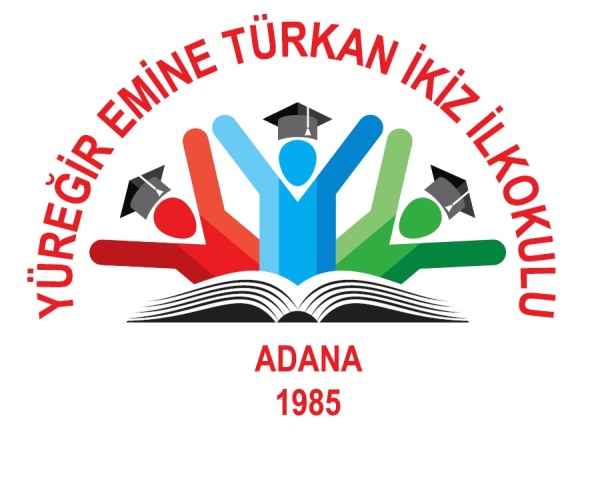 STRATEJİK PLAN2015-2019 ADANA Eylül 2015En önemli ve verimli vazifelerimiz milli eğitim işleridir. Milli eğitim işlerinde kesinlikle zafere ulaşmak lazımdır. Bir milletin gerçek kurtuluşu ancak bu şekilde olur.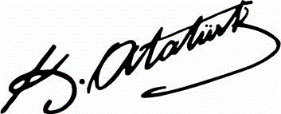 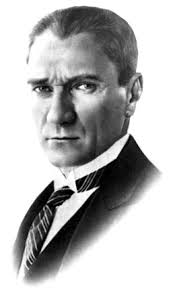 İÇİNDEKİLERSAYFA NOSAYFA NOYÖNETİCİ SUNUŞİÇİNDEKİLERGRAFİKLER VE ŞEKİLLER DİZİNİKISALTMALARTANIMLARGİRİŞBÖLÜM 1: STRATEJİK PLAN HAZIRLIK SÜRECİEMİNE TÜRKAN İKİZ İLKOKULU 2015-2019 STRATEJİK PLANLAMA SÜRECİStratejik Planın Hukuki DayanaklarıHazırlık ÇalışmalarıSTRATEJİK PLAN MODELİBÖLÜM 2 : DURUM ANALİZİ2.1. TARİHİ GELİŞİM2.2. YASAL YÜKÜMLÜLÜKLER VE MEVZUAT ANALİZİ2.3. FAALİYET ALANLARI İLE ÜRÜN VE HİZMETLER2.4. PAYDAŞ ANALİZİ2.4.1. Paydaşların Tespiti2.4.2. Paydaşların Önceliklendirilmesi2.4.3. Paydaşların Değerlendirilmesi2.4.4. Paydaş Görüşlerin Alınması Ve Değerlendirilmesi2.5. KURUM İÇİ ANALİZ VE ÇEVRE ANALİZİ2.5.1. Kurum İçi Analiz2.5.2. Çevre Analizi2.5.3. PEST Analizi2.5.4. Üst Politika Belgeleri2.5.5. GZFT (SWOT) Analizi2.5.6. Gelişim/Sorun Alanları2.5.7. SP Plan MimarisiBÖLÜM 3: GELECEĞE YÖNELİM3.1. Misyon3.2. Vizyon3.3. Temel İlke ve Değerler3.4. Stratejik Plan Genel Tablosu3.5. Tema 1:Eğitime Erişimin Artırılması3.6.Tema 2:Eğitim-Öğretimde Kalite3.7.Tema 3:Kurumsal Kapasitenin Geliştirilmesi BÖLÜM 4MALİYETLENDİRMEBÖLÜM 5 İZLEME ve DEĞERLENDİRMEEKLER1  1.      SP Üst Kurulu    2.      SP Ekibi    3.      Paydaş Listesi    4.      Paydaş Analizi MatrisiTABLOLAR, GRAFİKLER VE ŞEKİLLER DİZİNİSAYFA NOTABLOLARTablo: 1 Stratejik Plan Hazırlama Takvimi tablosuTablo: 2 Emine Türkan İkiz İlkokulu Faaliyet Alanları.Ürün ve HizmetlerTablo: 3 Kurum örgütsel yapısıTablo: 4 Yönetici sayısıTablo: 5 Öğretmen  sayısıTablo: 6 Öğretmen yaş dağılımıTablo: 7 Öğretmen hizmet süreleriTablo: 8 Memur-Hizmetli dağılımıTablo: 9 Karşılaştırmalı öğretmen-öğrenci dağılımıTablo:10 Öğrenci mevcut listesiTablo: 11Yıllara göre Ortalama sınıf mevcutlarTablo: 12 Sosyal alanlar ve kapasite listesi Tablo: 13 Sınıf tekrarı yapan öğrenci listesi Tablo: 14 Teknolojik araç listesiTablo: 15 Gelir tablosuTablo: 16 Gelir-Gider  tablosuTablo:   17 Tahmini Maliyet TablosuTablo:   18İzleme Değerlendirme iş takvimi tablosuTablo:   19 Stratejik Paydaş listesiŞEKİLLERŞekil: 1 SP modeliŞekil: 2 Mevzuat Analiz ModeliŞekil: 3Şekil: 4TARİHEYLEMSTRATEJİK PLAN HAZIRLIKLARISTRATEJİK PLAN HAZIRLIKLARI01.01.201431.03.2014Stratejik Plan Ekibi İl AR-GE Birimine bildirildi.01.01.201431.03.2014İlçe Milli Eğitim Müdürlüğünün yaptığı stratejik plan eğitimine gidildi.DURUM ANALİZİDURUM ANALİZİ01.04.201431.05.2014Tarihi Gelişim01.04.201431.05.2014Mevzuat Analizi01.04.201431.05.2014Faaliyet Alanları01.04.201431.05.2014Ürün ve Hizmetler01.04.201431.05.2014Kurum İçi Ve Dışı Analizler01.04.201431.05.2014Üst Politika Belgeleri01.04.201431.05.2014Gelişim Alanlarının BelirlenmesiGELECEĞE YÖNELİMGELECEĞE YÖNELİM01.05.201429.05.2015Misyon-Vizyon, Temel İlke ve Değerler01.05.201429.05.2015Temalar01.05.201429.05.2015Stratejik Amaçlar01.05.201429.05.2015Stratejik Hedefler01.05.201429.05.2015Performans Göstergeleri01.05.201429.05.2015Stratejiler01.05.201429.05.2015Faaliyet ve Projeler01.05.201429.05.2015Maliyetlendirme01.05.201429.05.2015İzleme ve Değerlendirme01.05.201429.05.2015Planın sene başı öğretmen kurulunda revize edilmesi01.05.201429.05.2015Okul aile birliği genel kurul toplantısında planın onaylanması          İL AR-GE BİRİMİNİN İNCELEMESİ VE DEĞERLENDİRMESİ          İL AR-GE BİRİMİNİN İNCELEMESİ VE DEĞERLENDİRMESİ29.09.2015Planın İl AR-GE birimine bildirilmesi29.09.2015Planın okul web sitesinde yayınlanmasıFAALİYET ALANI: EĞİTİM FAALİYET ALANI: YÖNETİM İŞLERİ Hizmet-1Eğitim Hizmetleri:Okulda eğitimin düzenli olarak işleyişini sağlamaDers dışı eğitim çalışmalarının işleyişini sağlama İl MEM koordinesinde yürütülen farklı konulardaki eğitim programlarının uygulanmasını sağlamak Öğrencilerin kişisel ve sosyal açıdan değerler açısından donanması için değerler eğitimi almalarını sağlamak Ders programı ile zaman çizelgesini hazırlamak Öğrencilerin zararlı alışkanlıklardan uzak ve güven içinde eğitim almalarını sağlamakEngelli öğrencilerle ilgili tedbirler almakHizmet-7: Öğrenci işleri hizmetiÖğrenci Kayıt alanlarının ve eğitim bölgelerinin İl MEM, Belediye ve Muhtarlıklar Aracılığı İle OluşturmakÖğrencilerin kayıt, nakil ve mezuniyet işlemlerini yürütmek Okul Demokrasi Meclisleri Projesini Uygulamak Öğrenci Sağlık Taramaları İle Aşı Uygulamalarını Toplum Sağlığı Merkezi ve Aile Hekimliği Vasıtasıyla Yapılmasını Sağlamak Disiplin İşlemlerini YürütmekDenklik ve Başka Ülke Vatandaşı Olup, Okul Kayıt Alanı İçerisinde İkamet Eden Vatandaşların Çocuklarının Kayıt İşlemleri İle İlgili işleri YürütmekHizmet-2: Kültürel Çalışmalar Bilimsel, sosyal ve kültürel çalışmaları yürütmek Belirli gün ve haftalarla ilgili etkinlikleri yürütmek İnceleme, tanıma ve araştırma amaçlı gezilerin düzenlenmesini sağlamak Öğrencilerin değerler eğitimlerini almalarını sağlamakOkulda okuma alışkanlığının artırıcı çalışmalar yapmak. Atatürk Sevgisi, Milli Tarih, Kültür ve Dil Bilincinin Yerleşmesini Sağlayıcı Çalışmalar Yapmak 7-Sergi, Panel, Konferans, Seminer gibi etkinlikler düzenlemek Hizmet-8: Personel işleri hizmetiHizmet içi eğitim     Özlük haklarıSendikal HizmetlerÖğretmenlerin Öğretmenevlerinden faydalanması için başvuru işlemlerini yürütmekOkulda öğretmenler için uygun dinlenme ortamları hazırlamak Öğretmenler günü ile ilgili programlar hazırlamak Hizmet iç eğitim ihtiyaçlarını belirlemek ve üst birimleri bilgilendirmekPersonelin kişisel gelişimlerini hizmet içi eğitim yoluyla tamamlamalarını sağlamak Yenilikçi ve uzaktan eğitim faaliyetlerinden personelin faydalanmasını sağlamakPersoneli hizmet içi eğitim faaliyetleri hakkında bilgilendirmek             Hizmet-3:Spor Etkinlikleri Çeşitli spor dallarında öğrencilerin yetişmesi için gerekli egzersizlerin ve çalışmaların yapılmasını sağlamak ve bu öğrencilerin ilgili yarışmalara katılmak için gerekli işlemleri yerine getirmek Milli ve mahalli bayram günleri ile ilgili törenlere katılmak Satranç, Dama, Mangala gibi zekâ oyunlarının öğrencilerle tanınıp oynanmasını sağlamak Hizmet-9: Mali İşlemlerPersonelin her türlü özlük işlemlerinden okuldan yapılabilecek olanları İl MEM koordinesi ile yürütmek -MEBBİS sistemi üzerinden e-personel modülün de personelle ilgili bilgileri güncel tutmak ve kişisel verileri korumak Kurum Bütçesini Hazırlama ve Yürütme Personelin maaş. ücret, emeklilik vs. iş ve işlemlerinin KBS Sisteminde sağlıklı bir şekilde yürütülmesi için tedbirler almak Alım-Satım İşlerini Yamak Taşınırlarla ilgili iş ve işlerin KBS Sisteminde Taşınır Eşya Modülü üzerinden sağlıklı bir şekilde yürütülmesi için tedbirler almak Okul ali birliği gelir ve giderlerinin T EFBİS modülüne işlenmesini sağlama FAALİYET ALANI: ÖĞRETİMFAALİYET ALANI: YETİŞKİN EĞİTİMİ VE VELİLERLE İLİŞKİLERHizmet-4:Öğretim HizmetleriProgram geliştirme çalışmalarına katkıda bulunmaÖğrenci başarısını geliştirmek için çalışmalar yapmak Öğretim programları, yöntem ve teknikler, ölçme ve değerlendirme çalışmalarında öğretmen, öğrenci ve velileri bilgilendirmek Hizmet-10: Velilerle İlgili HizmetlerVeli toplantılarıVeli iletişim hizmetleriOkul-Aile Birliği faaliyetleriAnne Eğitimi ÇalışmalarıHizmet-5: Rehberlik HizmetleriOkuldaki rehberlik hizmetlerini planlama Rehberlik hizmetlerinin yürütülmesi ile ilgili gerekli kurul ve komisyonları kurma ve çalıştırma RAM ile ilgili iş birliği yapmaKaynaştırma eğitimi alan bireylerle ilgili iş ve işlemleri yapma Şiddet eylem planını hazırlama ve uygulamaHizmet-11:Denetim Hizmetlerinin YürütülmesiOkul içindeki şikâyetlerin değerlendirilmesini sağlama Ön İnceleme işlemlerinin yürütülmesini t akip etme denetim çalışmalarının sonuçlarını inceleme ve değerlendirmeOkuldaki iş ve işlemlerin denetime hazır halde olmasını sağlamaMevzuatın uygulanmasında tereddüde düşülen hususlarda üst birimlerden görüş alma ve bunu paylaşmaHizmet-6: Kurtarma ve Koruma HizmetleriOkuldaki arama, kurtarma ve koruma hizmetleri için il mem ve afad hizmetleri birimi koordinesinde hazırlanması gereken planları hazırlama Okuldaki arama, kurtarma ve koruma hizmetleri için il mem ve afad hizmetleri birimi koordinesinde kurulması gerekli ekipleri kurma, bunlara eğitim verme ve görevlerini tebliğ etme Her hangi bir felaket ve tehlike anında okulun boşaltılması ve toplanma yerlerinde toplanması için gerekli planlamaları, yer tespitlerini ve tatbikatları yapma, sonuçları paylaşma ve ilgili üst birimlere rapor etme Okulun nöbet görevlerini planlama ve ilgililere tebliğ etme Yangın söndürme donanımlarını tedarik etme ve kontrollerini yaptırma PAYDAŞLARİÇ PAYDAŞİÇ PAYDAŞDIŞ PAYDAŞYARARLANICIPaydaşın Kurum Faaliyetlerini Etkileme DerecesiPaydaşın Taleplerine verilen ÖnemSonuçPAYDAŞLARİÇ PAYDAŞİÇ PAYDAŞDIŞ PAYDAŞYARARLANICINEDEN PAYDAŞ‘’Tam 5,  Çok 4,  Orta 3,  Az 2,  Hiç 1’’‘’Tam 5,  Çok 4,  Orta 3,  Az 2,  Hiç 1’’SonuçPAYDAŞLARİÇ PAYDAŞİÇ PAYDAŞDIŞ PAYDAŞYARARLANICINEDEN PAYDAŞ1,2,3 İzle4,5 Bilgilendir1,2,3 Gözet4,5 Birlikte ÇalışSonuçPaydaşlarFaaliyet Alanı 1Faaliyet Alanı 1Faaliyet Alanı 1Faaliyet Alanı 2Faaliyet Alanı 2Faaliyet Alanı 2PaydaşlarÜ/H 1Ü/H 2Ü/H 3Ü/H 1Ü/H 2Ü/H 3Paydaş 1Paydaş 2                        EtkiÖnemZayıfGüçlüÖnemsizİzleBilgilendirÖnemliÇıkarlarını gözet, Çalışmalara dâhil etBirlikte çalışSıraNoGöreviErkekKadınToplam1Müdür112Müdür Yrd.11SıraNoBranşıErkekKadınToplam1Sınıf Öğretmeni1610262Y.Dil(İngilizce)0223Din Kültürü Ve Ahlak Bilgisi0004Okul Öncesi Öğretmeni0005Rehber Öğretmen011TOPLAMTOPLAM161329Öğretmenlerin Yaş İtibari ile DağılımıKişi Sayısı20-30430-401040-501350+...2 Öğretmenlerin Hizmet SüreleriKişi Sayısı 1-3 Yıl14-6 Yıl27-10 Yıl311-15 Yıl116-20 Yıl121+... üzeri21Sıra NoGöreviErkekKadınEğitim DurumuHizmet YılıToplam1Hizmetli1Lise3012Hizmetli1Y.Okul513Sigortalı İşçiÖĞRETMENÖĞRENCİÖĞRENCİÖĞRENCİOKULToplam öğretmen sayısıÖğrenci sayısıÖğrenci sayısıToplam öğrenci sayısıÖğretmen başına düşen öğrenci sayısıKızErkekToplam öğrenci sayısıÖğretmen başına düşen öğrenci sayısı2938042480431Emine Türkan İkiz   İlkokulu  Öğrenci Sayısı DağılımıEmine Türkan İkiz   İlkokulu  Öğrenci Sayısı DağılımıEmine Türkan İkiz   İlkokulu  Öğrenci Sayısı DağılımıEmine Türkan İkiz   İlkokulu  Öğrenci Sayısı DağılımıEmine Türkan İkiz   İlkokulu  Öğrenci Sayısı DağılımıEmine Türkan İkiz   İlkokulu  Öğrenci Sayısı DağılımıEmine Türkan İkiz   İlkokulu  Öğrenci Sayısı DağılımıEmine Türkan İkiz   İlkokulu  Öğrenci Sayısı DağılımıEmine Türkan İkiz   İlkokulu  Öğrenci Sayısı DağılımıEmine Türkan İkiz   İlkokulu  Öğrenci Sayısı Dağılımı2011-20122011-20122011-20122012-20132012-20132012-20132013-20142013-20142013-2014SINIFLAREKTEKTEKTANASINIFLARI3427614544890001.SINIFLAR1067518183751588684702.SINIFLAR283058101711828887753.SINIFLAR3238703640764034744.SINIFLAR432770344276353671TOPLAM243187430299272571299293570Yıllara Göre Ortalama Sınıf MevcutlarıYıllara Göre Ortalama Sınıf MevcutlarıYıllara Göre Ortalama Sınıf MevcutlarıYıllara Göre Ortalama Sınıf MevcutlarıYıllara Göre Ortalama Sınıf Mevcutları201120122013201440404243Sosyal alanlar ve kapasiteleriSosyal alanlar ve kapasiteleriSosyal alanlar ve kapasiteleriTesisin adıKapasitesi (Kişi Sayısı)AlanıKantin50100(m2)Çok Amaçlı Salon00Kütüphane1015 (m2)Sınıf Tekrarı Yapan Öğrenci SayısıSınıf Tekrarı Yapan Öğrenci SayısıSınıf Tekrarı Yapan Öğrenci SayısıÖğretim YılıToplam Öğrenci SayısıSınıf Tekrarı Yapan Öğrenci Sayısı201243002013571020145700Araç-Gereçler2014Bilgisayar35Projeksiyon13İnternet bağlantısı1Okul Web Sayfası takip oranı80Bilgisayar Lab.1Okul/kurumun İnternet sitesi1Personel/e-mail adresi oranı%100Kaynaklar201220132014Okul aile Birliği Gelirleri24.24418.82719.625Kantin Kira Gelirleri 5.1705.3005.830Diğer  Gelirler---TOPLAM 29.41424.12725.458YILLAR201220122013201320142014HARCAMA KALEMLERİGELİRGİDERGELİRGİDERGELİRGİDERTemizlik20002012 devreden dahil25002013 yılından devreden dahil2500Küçük onarım20002012 devreden dahil2013 yılından devreden dahil6500Bilgisayar harcamaları15002012 devreden dahil 5002013 yılından devreden dahilBüro makinaları harcamaları26062012 devreden dahil 10002013 yılından devreden dahil 1504Telefon3502012 devreden dahil 02013 yılından devreden dahilSosyal faaliyetler1652012 devreden dahil2013 yılından devreden dahilKırtasiye7362012 devreden dahil 5832013 yılından devreden dahil 800SGK lı çalışan Maaş ve Primi14.2002012 devreden dahil 130002013 yılından devreden dahil 13500GENEL29.41423.60724.12717.58325.45824.804Milli ve manevi değerleri gözetmekMükemmellik ve sürekli gelişimYaratıcılık yenilikçilikHukukun üstünlüğüGüçlü iletişimÇözüm odaklı yönetim anlayışıSosyal sorumluluk bilinciİnsana saygı ve güvenTeknolojiye uyumÇevre bilinci gelişmişlikKaliteli hizmet anlayışıFırsat eşitliğiEtkin ve verimli kaynak kullanımıGörev ve sorumluluk bilinciİşbirliği ve katılımcılıkPERFORMANS GÖSTERGESİMEVCUT DURUMMEVCUT DURUMMEVCUT DURUMPERFORMANS HEDEFLERİPERFORMANS GÖSTERGESİ20122013201420191.sınıfa kayıtlı öğrencilerden Okul öncesi eğitim alan öğrenci oranı (%)66,482,293,751001.sınıfa kayıtlı öğrencilerden Okul öncesi eğitim alan öğrenci sayısıİlkokulu tamamlama oranı99,299,4099,49100Toplam (Özürlü+Özürsüz) 0-10 gün arası  devamsızlığı olan öğrenci oranı1,751,921,841Toplam (Özürlü+Özürsüz) 0-10 gün arası  devamsızlığı olan öğrenci sayısıToplam (Özürlü+Özürsüz) 10-20 gün arası  devamsızlığı olan öğrenci oranıToplam (Özürlü+Özürsüz) 10-20 gün arası  devamsızlığı olan öğrenci sayısıToplam (Özürlü+Özürsüz) 20 günden çok devamsızlığı olan öğrenci oranı0,890,760,290,10Toplam (Özürlü+Özürsüz) 20 günden çok devamsızlığı olan öğrenci sayısıHayat boyu öğrenme kapsamında açılan kurs sayısı-124Hayat boyu öğrenme kapsamında açılan kurslara katılan Kursiyer Sayısı-162050Bilim Sanat Merkezine giden öğrenci oranı%4,202,634,2510Örgün eğitim dışına çıkan öğrenci sayısı (Ölüm ve Yurtdışına çıkış hariç)0Örgün eğitim dışına çıkan öğrenci oranı (%) (Ölüm ve Yurtdışına çıkış hariç)0S.NoTedbirSorumlu BirimlerKoordinatör Birim1Okul Öncesi Eğitimin Önemi üzerinde durularak çağ nüfusunun %100 nün  faydalanması için; Okul öncesi öğrencileri için ev ziyaretleri ve veliye yönelik seminerler düzenlemekOkul öncesi ve  Okul Rehber ÖğretmenleriOkul müdürü2Engelleri nedeniyle Eğitim Öğretime devam edemeyen bireyler tespit edilerek;aileleri bilgilendirilerek evde Eğitim almaları sağlanacaktır.Okul MüdürüOkul Müdürü3Hayat Boyu Öğrenmenin öneminin üzerinde durularak bilgilendirme toplantıları yapılacaktır.Rehberlik Servisi,Sınıf ÖğretmenleriOkul Müdürü4Özel Yetenekli öğrencilerin tespiti ve yönlendirilmesi için tüm öğretmenlere ve velileri bilgilendirme toplantıları yapılacaktır.Rehberlik Servisi,Sınıf ÖğretmenleriOkul Müdürü5Okula devam konusunda sorunlu öğrencilere ve ailelerine  okul rehber öğretmenleri tarafından kişisel ve sosyal rehberlik çalışmaları yapılacaktırRehberlik Servisi,Sınıf ÖğretmenleriOkul Md.Yrd.PERFORMANS GÖSTERGESİMEVCUT DURUMMEVCUT DURUMMEVCUT DURUMPERFORMANS HEDEFLERİPERFORMANS GÖSTERGESİ2012201320142019Okul öncesi eğitimin farkındalığını artırmaya yönelik yapılan aile eğitimlerinin sayısı1224İlkokuldan Orta Okula geçen öğrencilerin Türkçe Dersi Yıl sonu not ortalaması4.04.34.64.8İlkokuldan Orta Okula geçen öğrencilerin Matematik Dersi Yıl sonu not ortalaması3.74.14.34.5İlkokuldan Orta Okula geçen öğrencilerin Fen Ve Tekn. Dersi Yıl sonu not ortalaması4.14.44.74.8İlkokuldan Orta Okula geçen öğrencilerin Sosyal Bil. Dersi Yıl sonu not ortalaması4.14.34.84.9İlkokuldan Orta Okula geçen öğrencilerin Yabancı Dil Dersi Yıl sonu not ortalaması3.53.63.74.5İlkokuldan Orta Okula geçen öğrencilerin Din K.Ve Ahl.Bil. Dersi Yıl sonu not ortalaması4.54.54.54.8Takdir,Teşekkür  Alan Öğrenci Oranı62,566,468,2980Takdir,Teşekkür  Alan Öğrenci SayısıOkul laboratuvarlarının kullanılma oranı ( %)808090100Rehberlik Servisinden Yararlanan Öğrenci oranı26.728,924,0770Rehberlik Servisinden Yararlanan Öğrenci sayısıRehberlik Servisinden Yararlanan Veli oranı13,5015,3312,2550EBA’nın etkin kullanımı için Öğretmenlere yönelik Okulda verilen Eğitim Sayısı-123EBA’nın etkin kullanımı için verilen eğitime katılan Öğretmen oranı-90,6293.75100Sağlıklı beslenmeyi teşvik edici faaliyet sayısı-114S.NoTedbirSorumlu BirimlerKoordinatör Birim1Başarı gösteren öğrencileri motive edecek çalışmalar yapılacaktır.Ödüllendirilmeleri.Eğitim Öğretim BirimleriOkul Müdürlüğü4Güvenli eğitim öğretim ortamı oluşturulması için gerekli tedbirleri almak.Okul giriş kapısında Okul Aile Birliği maddi imkanları ölçüsünde güvenlik görevlisi bulundurulması.Okul aile Birliği yönetim KuruluOkul Müdürlüğü5Öğrencilerin başarısını artırmak, çeşitli etkinlikler ve sportif faaliyetlerini gerçekleştirmeleri için yerel yönetimler ve ilgili paydaşlarla işbirliği çalışmaları yapılacaktır.Okul MüdürlüğüOkul Müdürlüğü6Öğretmenlerin mesleki gelişimlerinin sağlanmasına yönelik hizmet içi eğitim çalışmaları yapılacak ve ihtiyaç duyulduğunda işbirliğine gidilecektir.(Üniversite, STK, vb).Sınıf Rehber ÖğretmenleriOkul Müdürlüğü7Tüm paydaşların özel yetenekli bireylerin eğitimi konusunda bilgi ve becerileri geliştirilecektir.Okul MüdürlüğüOkul Müdürlüğü8okul rehber öğretmenleri işbirliği ile örgün eğitim içinde bulunan öğrencilerin Bilişsel sosyal ve eğitsel hazır bulunuşluk düzey tespiti yapılacaktırRehberlik ServisiRehberlik Servisi9Okul sağlığı alanında yönetici, öğretmen ve öğrencilerimizde farkındalık yaratmak için toplantılar düzenlenecektirOkul ve Sınıf Rehberlik ÖğretmenleriOkul Müdürlüğü10Bilgisayar teknolojisinin ve EBA’nın etkin ve verimli kullanılması için bilgisayar formatöriyle iş birliği yapılarak öğretmenlere yönelik uygulamalı hizmetiçi eğitim çalışmaları yapılacaktırB.T.Formatör ÖğretmeniOkul MüdürlüğüPERFORMANS GÖSTERGESİMEVCUT DURUMMEVCUT DURUMMEVCUT DURUMPERFORMANS HEDEFLERİPERFORMANS GÖSTERGESİ2012201320142019Okulda düzenlenen sanatsal,bilimsel,kültürel ve Sportif faaliyet sayısı2346İl genelinde düzenlenen kültürel, sosyal, bilimsel ve sanatsal etkinliklere katılanöğrenci oranı10,7112,801425Spor lisansı olan öğrenci oranı3,635,63,6910İl düzeyinde yapılan sportif müsabakalarda ödül alan öğrenci oranı1,021,281,72Öğrenci başına okunan kitap sayısı32363750Öğrenci ve Velilere yönelik düzenlenen şenlik ve Etkinlik sayısı3446S.NOTEDBİRSORUMLU BİRİMLERKOORDİNATÖRBİRİM1Okul Kütüphanesinin haftada bir saat tüm sınıflara ayrılarak;Okuma saati düzenlenmesi, okul kütüphanelerinde öğretmen ,veli ve  öğrencilere yönelik süreli yayınlar bulundurulması.İlgili Müdür Yrd.Rehberlik Servisi,Sınıf ÖğretmenleriOkul Müdürü2Okulumuzdaki sosyal ve sportif faaliyetlerin sayısını ve çeşidini artırmak için çalışmalar yapılmasıİlgili Müdür Yrd.Rehberlik Servisi,Sınıf ÖğretmenleriOkul Müdürü3Her öğretim yılı sonunda tüm Öğrenci,Veli ve Personelimizin katılacağı yıl sonu şenliği düzenlemek.İlgili Müdür Yrd.Rehberlik Servisi,Sınıf ÖğretmenleriOkul Müdürü4Okul aile birliğinin desteği ile kitap alımı gerçekleştirmek.İlgili Müdür Yrd.Rehberlik Servisi,Sınıf ÖğretmenleriOkul Müdürü5Sanatsal, kültürel ve sportif faaliyetlerin artırılması için Okul Çok Amaçlı Salonu ;Milli Eğitim Müdürlüğü,Okul Aile Birliği bütçe imkânları ve hayırsever desteği ile Eğitim Ve Öğretime  kazandırılacaktırİlgili Müdür Yrd.Rehberlik Servisi,Sınıf ÖğretmenleriOkul MüdürüPERFORMANS GÖSTERGESİMEVCUT DURUMMEVCUT DURUMMEVCUT DURUMPERFORMANS HEDEFLERİPERFORMANS GÖSTERGESİ2012201320142019Yabancı Dil dersi yıl sonu not ortalaması3.53.53.74.5Uluslararası hareketlik programlarına/ projelerine katılan yönetici sayısı---2Uluslararası hareketlik programlarına/ projelerine katılan öğretmen sayısı---5Uluslararası hareketlik programlarına/ projelerine katılan öğrenci sayısı---20Okulumuzda yapılan yabancı dil ile ilgili faaliyet sayısı-124Okulumuzda yapılan yabancı dil ile ilgili faaliyetlere katılan öğrenci sayısı-10200300S.NOTEDBİRSORUMLUBİRİMLERKOORDİNATÖRBİRİM1Yabancı dil öğretimi konusunda  Çukurova ve Bilgi Teknoloji Üniversitesi Eğitim Fak.Yabancı Diller Bölümü ile işbirliği yapılarak yabancı dil öğretimi alanında Öğretmen ve öğrencilerimize bilgilendirme ve bilinçlendirme çalışmaları yapılacaktırÇukurova ve Bilgi Teknoloji Üniversitesi Eğitim Fak.İngilizce Öğretmenleri ve Strateji Geliştirmeden sorumlu idarecilerOkul Müdürü2Ulusal ve uluslararası yabancı dil eğitimini destekleyen tüm proje ve hareketlilikler yakından takip edilerek öğretmen ve öğrencilere bilgilendirme ve bilinçlendirme çalışmalarına hız verilecektirİngilizce Öğretmenleri ve Strateji Geliştirmeden sorumlu idarecilerOkul Müdürü3DYNED sisteminin okulumuz öğrencileri tarafından etkin verimli kullanılması için İngilizce Öğretmenlerimiz  tarafından takibi yapılarak internet sayfamızda kullanma oranlarının yayınlanması sağlanacaktırİngilizce Öğretmenleri ve Strateji Geliştirmeden sorumlu idarecilerOkul Müdürü4Yabancı dil öğretiminde, yenilikçi yaklaşımların tanıtılıp yaygınlaştırılması için çalışmalar yapılacaktır.İngilizce Öğretmenleri ve Strateji Geliştirmeden sorumlu idarecilerOkul MüdürüPERFORMANS GÖSTERGESİMEVCUT DURUMMEVCUT DURUMMEVCUT DURUMPERFORMANS HEDEFLERİPERFORMANS HEDEFLERİPERFORMANS GÖSTERGESİ20122013201420192019MEB mahalli ve merkezi hizmetiçi eğitim programlarında, çalışan başına düşen yıllık hizmet içi eğitim süresi (Saat) Norm doluluk oranıS.NOTEDBİRSORUMLUBİRİMLERKOORDİNATÖRBİRİM1Hizmet içi eğitim faaliyetlerinin nitelik açısından geliştirilmesi, daha fazla HİE faaliyeti teklifinin yapılması, eğitim kalitesinin arttırılması, hizmet sunan personelin yeterliliği sağlanacaktır. Bu alanda ilgili paydaşlarla işbirliği yapılacaktır.Öğretmenler,Okul Müdürlüğü2Öğretmenler, mesleki gelişmeleri için sadece, öğrencileri daha iyi tanımaya, anlamaya çalışmakla kalmayıp, aynı zamanda kendini değerlendirme yeteneklerini de geliştirecek doğrultuda sürekli kendilerine ve kullandıkları öğretme yaklaşımına ilişkin eğitimlere yönlendirmeleri ve katılımlarının artırılması sağlanacaktırMüdür YardımcısıOkul Müdürlüğü3Personelin çalışma motivasyonunu ve iş tatminini artırmaya yönelik tedbirler alınacaktır.Okul MüdürüOkul Müdürlüğü4Periyodik uygulamalarla çalışan memnuniyeti ölçümleri yaparak,değerlendirmesi için gerekli çalışmalarda bulunulacaktır                                                                                                                                        Okul Rehber ÖğretmenleriOkul Müdürlüğü5insan kaynakları gündelik çalışmaları birer sisteme bağlayarak  kendi alanlarında daha ileri çalışmalar için güvenilir veri temelleri oluşturmaları, bu sayede Toplam Kalite Yönetimi uygulamaları için de kolaylaştırıcı bir zemin sağlamak için  güncel ihtiyaçları doğrultusunda çalışmalar yürütülecektir.Rehberlik ServisiOkul MüdürlüğüPERFORMANS GÖSTERGESİMEVCUT DURUMMEVCUT DURUMMEVCUT DURUMPERFORMANS HEDEFLERİPERFORMANS GÖSTERGESİ2012201320142019Anasınıfı şube sayısı2400Anasınıflarında derslik başına düşen öğrenci sayısı3022,2500İlkokulda  derslik  sayısı12121213İlkokulda derslik başına düşen öğrenci sayısı45454330Kütüphanedeki kitap sayısı850119013001500Kütüphaneden faydalanan öğrenci oranı758090100Okul kantini ile ilgili öğrenci/velilerden gelen yazılı şikayet sayısı00Bilgisayar sayısı (BT sınıfı hariç)2020Öğretmenler tarafından EBA’ya yüklenen e-içerik sayısıS.NoTedbirSorumlu BirimlerKoordinatör Birim1Okulda daha temiz (hijyenik) bir kantin ortamın oluşturulması için Okul Bahçesi içerisinde bağımsız bir alanda Okul kantininin yeniden düzenlenmesi için Milli Eğitim Müdürlüğü ve Hayırseverler ile görüşülmesi sağlanacak. Okul Aile Birliği Yönetim Kurulu,HayırseverlerOkul Müdürlüğü 2Sınıf mevcutları ile ilgili hedefler doğrultusunda oluşacak fiziki mekân ihtiyacının karşılanması ile ilgili çalışmalar yapılacaktır.Okul Aile Birliği Yönetim KuruluOkul Müdürlüğü3Okul Öncesinde en az iki dersliğin daha düzenlenmesi sınıf mevcutlarının standartlara uygun hale getirilmesi için Milli Eğitim Müdürlüğü, Özel idare Genel Sekreterliği ve Çevremizdeki Hayırseverlerle diyaloğa geçerek okul Bahçemizdeki bir bölüme 4 derslikli bağımsız bir ana sınıfı bölümü veya Ana Okulu yapılması hususunda girişimlerde bulunulacaktır.Okul aile Birliği Yönetim Kurulu,Veliler,HayırseverlerOkul müdürlüğü4Okulumuzun ders ve laboratuvar araç-gereçleri, makine-teçhizat dahil her türlü donatım malzemesi ihtiyaçlarını, öğretim programlarına ve teknolojik gelişmelere uygun olarak zamanında karşılanması için tedbirler alınacaktır.Okul Aile BirliğiVe İlgili Müdür YardımcısıOkul MüdürlüğüPERFORMANS GÖSTERGESİMEVCUT DURUMMEVCUT DURUMMEVCUT DURUMPERFORMANS HEDEFLERİPERFORMANS GÖSTERGESİ2012201320142019Okul memnuniyet anketlerindeki öğrenci memnuniyet oranı (%)738590,996Okul  memnuniyet anketlerindeki veli memnuniyet oranı (%)77839296Paydaşlarla yapılan toplantı vb. faaliyet sayısı5090,6293,75100Paydaşlarla işbirliği içinde uygulamaya konulan proje sayısı3346Kurumsal yapının iyileştirmesine yönelik yapılan uygulama sayısı (anket, görüşme vb.)43510S.NoTedbirSorumlu BirimlerKoordinatör Birim1Eğitim alanında yeni uygulama ve bilimsel gelişmelerin izlenmesi, değerlendirilmesi ve ilgili birimlerle paylaşılması sağlanacaktır.İlgili Müdür Yrd.Rehberlik Servisi,Sınıf ÖğretmenleriOkul Müdürlüğü2Müdürlüğümüzün her alanda gerçekleştirdiği tüm çalışmalar paydaşlarımızla paylaşılacak, memnuniyet derecelerini ölçmek için çalışmalar yapılacaktırİlgili Müdür Yrd.Rehberlik Servisi,Sınıf ÖğretmenleriOkul Müdürlüğü3Karar alma ve hesap verme süreçlerine iç ve dış paydaşlar dâhil edilecektir.İlgili Müdür Yrd.Rehberlik Servisi,Sınıf ÖğretmenleriOkul Müdürlüğü4Projelerin, teklifi, yazımı, yürütülmesi ve sürdürülebilirliği başta olmak üzere proje yönetim süreçlerinin tamamı etkin bir şekilde yürütülecektir.İlgili Müdür Yrd.Rehberlik Servisi,Sınıf ÖğretmenleriOkul Müdürlüğü5Sosyal sorumluluk bilinci içinde topluma hizmet etme amacını göz ardı etmeden toplum içerisinde toplumun ihtiyaçlarını karşılamaya dönük faaliyetlerde bulunulacaktır. Kurum toplam kalite anlayışı içerisinde ekolojik dengeye duyarlı, çevreye saygılı, sosyal ve kültürel faaliyet çalışmalarına paydaşlarıyla beraber yürütecektir İlgili Müdür Yrd.Rehberlik Servisi,Sınıf ÖğretmenleriOkul MüdürlüğüTEMALARSTRTAEJİK AMAÇLAR – HEDEFLERTAHMİNİ MALİYETTAHMİNİ MALİYETTAHMİNİ MALİYETTAHMİNİ MALİYETTAHMİNİ MALİYETTAHMİNİ MALİYETTEMALARSTRTAEJİK AMAÇLAR – HEDEFLER20152016201720182019% ORANISTRATEJİK AMAÇ 18008809681064.81171.2810   Stratejik Hedef 1.18008809681064.81171.2810STRATEJİK AMAÇ 240004400484053245856.410      Stratejik Hedef 2.110001100121013311464.110Stratejik Hedef 2.220002200242026622928.210      Stratejik Hedef 2.310001100121013311464.110STRATEJİK AMAÇ 33800418045985057.85563.5810      Stratejik Hedef 3.1300330363399.3439.2310      Stratejik Hedef 3.230003300363039934392.310      Stratejik Hedef 3.3500550605665.5732.05108.6009.46010.40611.44612.59010TOPLAM MALİYETTOPLAM MALİYET52.50252.50252.50252.50252.50252.502İZLEME VE DEĞERLENDİRME İZLEME VE DEĞERLENDİRME İZLEME VE DEĞERLENDİRME İZLEME VE DEĞERLENDİRME İzleme DeğerlendirmeDönemiSüreç AçıklamasıZaman KapsamıPerformans Programı 3’er Aylık İzleme RaporlarıOkul Birimleri tarafından sorumlu oldukları göstergeler ile ilgili gerçekleşme durumlarına ilişkin verilerin toplanması ve değerlendirilmesi.Göstergelerin gerçekleşme durumları hakkında hazırlanan raporun üst yöneticiye sunulması ve gerekli değerlendirmelerin yapılması.Ocak-Nisan-Temmuz- Ekim DönemiYıllık İzleme Ve DeğerlendirmeOkul Birimleri tarafından sorumlu oldukları göstergeler ile ilgili yılsonu gerçekleşme durumlarına ilişkin verilerin toplanması ve değerlendirilmesi.Üst yönetici başkanlığında diğer birim yöneticileriyle yılsonu gerçekleşmelerinin, gösterge hedeflerinden sapmaların ve sapma nedenlerin değerlendirilerek gerekli tedbirlerin alınmasıOcak AyındaSTRATEJİK PLAN ÜST KURULUSTRATEJİK PLAN ÜST KURULUSTRATEJİK PLAN ÜST KURULUSıra  NoAdı SoyadıUnvanı1OKUL MÜDÜRÜ2OKUL MÜDÜR YARDIMCISI3OKUL AİLE BİRLİĞİ BAŞKANI4OKUL AİLE BİRLİĞİ BŞK.YARDIMCISI5BT FORMATÖR ÖĞRETMENUnvanıAdı-SoyadıİmzaMüdür Müdür YardımcısıRehber ÖğretmenÖğretmenÖğretmenÖğretmenÖğretmenÖğrenciPAYDAŞLARPAYDAŞ TÜRÜİP: İç PaydaşDP: Dış PaydaşYP: Yararlanıcı PaydaşPAYDAŞ NİTELİĞİTP: Temel OrtakSP: Stratejik OrtakÖNCELİĞİA: Birlikte Çalış(Güçlü/Önemli)B: Çıkarlarını (Gözet(Zayıf/Önemli)C: Bilgilendir(Güçlü/Önemsiz)D: İzle(Zayıf/Önemsiz)Adana Valilik DPTPAİl Milli Eğitim Müdürlüğü Yönetici ve ÇalışanlarıDPTPAYönetici ve ÖğretmenlerİPTPAÖğrencilerimizİPTPAVelilerimizİPTPARAMDPTPAOkul MüdürlükleriDPTPAAdana Büyük Şehir BelediyesiDPSPD-CGençlik Hizmetleri ve Spor İl MüdürlüğüDPSPBİl Halk Sağlığı MüdürlüğüDPSPDAile ve Sosyal Politikalar İl MüdürlüğüDPSPDMahalle MuhtarlıklarıDPSPD-CÖzel Okul ve Etüt MerkezleriDPSPD-CÖzel Eğitim ve Rehabilitasyon Mrkz.DPSPB-CHayırseverlerDPSPA-BEğitim Sendikaları Şube BaşkanlıklarıDPSPA-B-C-DMedyaDPSPB-CPAYDAŞLARİÇ PAYDAŞDIŞ PAYDAŞHİZMET ALANNEDEN PAYDAŞPaydaşın Kurum Faaliyetlerini Etkileme DerecesiPaydaşın Taleplerine Verilen ÖnemPaydaşın Taleplerine Verilen ÖnemSonuçPAYDAŞLARİÇ PAYDAŞDIŞ PAYDAŞHİZMET ALANNEDEN PAYDAŞTam  5" "Çok  4", "Orta  3", "Az  2", "Hiç  1"Tam  5" "Çok  4", "Orta  3", "Az  2", "Hiç  1"Tam  5" "Çok  4", "Orta  3", "Az  2", "Hiç  1"SonuçPAYDAŞLARİÇ PAYDAŞDIŞ PAYDAŞHİZMET ALANNEDEN PAYDAŞ1,2,3 İzle
4,5 Bilgilendir1,2,3 İzle
4,5 Bilgilendir1,2,3 Gözet4,5 Birlikte Çalış SonuçAdana ValiliğiXKurumumuzun üstü konumunda olup, hesap verilecek mercidir.555Bilgilendir, Birlikte çalış İl Milli Eğitim Müdürlüğü XAmaçlarımıza Ulaşmada Destek İçin İş birliği İçinde Olmamız Gereken Kurum 555Bilgilendir, Birlikte çalış Yönetici ve ÖğretmenlerxXHizmet veren personeldir444Bilgilendir, Birlikte çalışVeliler XXDoğrudan ve Dolaylı Hizmet Alan 555Bilgilendir, Birlikte çalış Okul Aile Birliği XXAmaçlarımıza Ulaşmada Destek İçin İş birliği İçinde Olmamız Gereken Kurum555Bilgilendir, Birlikte Çalış Öğrenciler XXVaroluş sebebimiz 112İzle, Gözet Özel Öğretim KurumlarıXXEğitim öğretim hizmetlerinde tamamlayıcı unsurdur224İzle, Birlikte Çalış OkullarXİlk ve Ortaokullar  konumundadır. Ortaöğretimler stratejik ortağımızdır.114İzle, Birlikte ÇalışAdana BelediyesiXÇevre düzenlemesi altyapıyı hazırlar.114İzle, Birlikte Çalışİl Toplum Sağlığı MerkeziXSağlık taramaları yapar ve koruyucu sağlık önlemleri alır.114İzle, Birlikte ÇalışSendikalarXPersonel örgütlenmesi yapar.114İzle, Birlikte ÇalışMuhtarlıklarXHalk ile iletişimi gerçekleştirir.114İzle, Birlikte ÇalışSivil Savunma İl MüdürlüğüXSivil savunma hizmetleri yürütür.114İzle, Birlikte ÇalışTürk Telekom İl MüdürlüğüXHaberleşme ve iletişim eksikliklerini giderir.114İzle, Birlikte Çalış